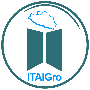 Instituto de Transparencia, Acceso a la Información yProtección de Datos Personales del Estado de GuerreroInstituto de Transparencia, Acceso a la Información yProtección de Datos Personales del Estado de GuerreroInstituto de Transparencia, Acceso a la Información yProtección de Datos Personales del Estado de GuerreroInstituto de Transparencia, Acceso a la Información yProtección de Datos Personales del Estado de GuerreroInstituto de Transparencia, Acceso a la Información yProtección de Datos Personales del Estado de GuerreroInstituto de Transparencia, Acceso a la Información yProtección de Datos Personales del Estado de GuerreroInstituto de Transparencia, Acceso a la Información yProtección de Datos Personales del Estado de GuerreroInstituto de Transparencia, Acceso a la Información yProtección de Datos Personales del Estado de GuerreroInstituto de Transparencia, Acceso a la Información yProtección de Datos Personales del Estado de GuerreroInstituto de Transparencia, Acceso a la Información yProtección de Datos Personales del Estado de GuerreroInstituto de Transparencia, Acceso a la Información yProtección de Datos Personales del Estado de GuerreroInstituto de Transparencia, Acceso a la Información yProtección de Datos Personales del Estado de GuerreroInstituto de Transparencia, Acceso a la Información yProtección de Datos Personales del Estado de GuerreroInstituto de Transparencia, Acceso a la Información yProtección de Datos Personales del Estado de GuerreroInstituto de Transparencia, Acceso a la Información yProtección de Datos Personales del Estado de GuerreroInstituto de Transparencia, Acceso a la Información yProtección de Datos Personales del Estado de GuerreroInstituto de Transparencia, Acceso a la Información yProtección de Datos Personales del Estado de GuerreroInstituto de Transparencia, Acceso a la Información yProtección de Datos Personales del Estado de GuerreroInstituto de Transparencia, Acceso a la Información yProtección de Datos Personales del Estado de GuerreroInstituto de Transparencia, Acceso a la Información yProtección de Datos Personales del Estado de GuerreroInstituto de Transparencia, Acceso a la Información yProtección de Datos Personales del Estado de GuerreroInstituto de Transparencia, Acceso a la Información yProtección de Datos Personales del Estado de GuerreroInstituto de Transparencia, Acceso a la Información yProtección de Datos Personales del Estado de GuerreroInstituto de Transparencia, Acceso a la Información yProtección de Datos Personales del Estado de GuerreroInstituto de Transparencia, Acceso a la Información yProtección de Datos Personales del Estado de GuerreroInstituto de Transparencia, Acceso a la Información yProtección de Datos Personales del Estado de GuerreroInstituto de Transparencia, Acceso a la Información yProtección de Datos Personales del Estado de GuerreroInstituto de Transparencia, Acceso a la Información yProtección de Datos Personales del Estado de GuerreroInstituto de Transparencia, Acceso a la Información yProtección de Datos Personales del Estado de GuerreroInstituto de Transparencia, Acceso a la Información yProtección de Datos Personales del Estado de GuerreroInstituto de Transparencia, Acceso a la Información yProtección de Datos Personales del Estado de GuerreroInstituto de Transparencia, Acceso a la Información yProtección de Datos Personales del Estado de GuerreroInstituto de Transparencia, Acceso a la Información yProtección de Datos Personales del Estado de GuerreroInstituto de Transparencia, Acceso a la Información yProtección de Datos Personales del Estado de GuerreroInstituto de Transparencia, Acceso a la Información yProtección de Datos Personales del Estado de GuerreroInstituto de Transparencia, Acceso a la Información yProtección de Datos Personales del Estado de GuerreroInstituto de Transparencia, Acceso a la Información yProtección de Datos Personales del Estado de GuerreroInstituto de Transparencia, Acceso a la Información yProtección de Datos Personales del Estado de GuerreroInstituto de Transparencia, Acceso a la Información yProtección de Datos Personales del Estado de GuerreroInstituto de Transparencia, Acceso a la Información yProtección de Datos Personales del Estado de GuerreroInstituto de Transparencia, Acceso a la Información yProtección de Datos Personales del Estado de GuerreroInstituto de Transparencia, Acceso a la Información yProtección de Datos Personales del Estado de GuerreroInstituto de Transparencia, Acceso a la Información yProtección de Datos Personales del Estado de GuerreroInstituto de Transparencia, Acceso a la Información yProtección de Datos Personales del Estado de GuerreroInstituto de Transparencia, Acceso a la Información yProtección de Datos Personales del Estado de GuerreroInstituto de Transparencia, Acceso a la Información yProtección de Datos Personales del Estado de GuerreroInstituto de Transparencia, Acceso a la Información yProtección de Datos Personales del Estado de GuerreroInstituto de Transparencia, Acceso a la Información yProtección de Datos Personales del Estado de GuerreroInstituto de Transparencia, Acceso a la Información yProtección de Datos Personales del Estado de GuerreroInstituto de Transparencia, Acceso a la Información yProtección de Datos Personales del Estado de GuerreroInstituto de Transparencia, Acceso a la Información yProtección de Datos Personales del Estado de GuerreroInstituto de Transparencia, Acceso a la Información yProtección de Datos Personales del Estado de GuerreroInstituto de Transparencia, Acceso a la Información yProtección de Datos Personales del Estado de GuerreroInstituto de Transparencia, Acceso a la Información yProtección de Datos Personales del Estado de GuerreroInstituto de Transparencia, Acceso a la Información yProtección de Datos Personales del Estado de GuerreroInstituto de Transparencia, Acceso a la Información yProtección de Datos Personales del Estado de GuerreroI N F O R M E   A N U A L   D E   S O L I C I T U D E S   D E   I N F O R M A C I Ó NI N F O R M E   A N U A L   D E   S O L I C I T U D E S   D E   I N F O R M A C I Ó NI N F O R M E   A N U A L   D E   S O L I C I T U D E S   D E   I N F O R M A C I Ó NI N F O R M E   A N U A L   D E   S O L I C I T U D E S   D E   I N F O R M A C I Ó NI N F O R M E   A N U A L   D E   S O L I C I T U D E S   D E   I N F O R M A C I Ó NI N F O R M E   A N U A L   D E   S O L I C I T U D E S   D E   I N F O R M A C I Ó NI N F O R M E   A N U A L   D E   S O L I C I T U D E S   D E   I N F O R M A C I Ó NI N F O R M E   A N U A L   D E   S O L I C I T U D E S   D E   I N F O R M A C I Ó NI N F O R M E   A N U A L   D E   S O L I C I T U D E S   D E   I N F O R M A C I Ó NI N F O R M E   A N U A L   D E   S O L I C I T U D E S   D E   I N F O R M A C I Ó NI N F O R M E   A N U A L   D E   S O L I C I T U D E S   D E   I N F O R M A C I Ó NI N F O R M E   A N U A L   D E   S O L I C I T U D E S   D E   I N F O R M A C I Ó NI N F O R M E   A N U A L   D E   S O L I C I T U D E S   D E   I N F O R M A C I Ó NI N F O R M E   A N U A L   D E   S O L I C I T U D E S   D E   I N F O R M A C I Ó NI N F O R M E   A N U A L   D E   S O L I C I T U D E S   D E   I N F O R M A C I Ó NI N F O R M E   A N U A L   D E   S O L I C I T U D E S   D E   I N F O R M A C I Ó NI N F O R M E   A N U A L   D E   S O L I C I T U D E S   D E   I N F O R M A C I Ó NI N F O R M E   A N U A L   D E   S O L I C I T U D E S   D E   I N F O R M A C I Ó NI N F O R M E   A N U A L   D E   S O L I C I T U D E S   D E   I N F O R M A C I Ó NI N F O R M E   A N U A L   D E   S O L I C I T U D E S   D E   I N F O R M A C I Ó NI N F O R M E   A N U A L   D E   S O L I C I T U D E S   D E   I N F O R M A C I Ó NI N F O R M E   A N U A L   D E   S O L I C I T U D E S   D E   I N F O R M A C I Ó NI N F O R M E   A N U A L   D E   S O L I C I T U D E S   D E   I N F O R M A C I Ó NI N F O R M E   A N U A L   D E   S O L I C I T U D E S   D E   I N F O R M A C I Ó NI N F O R M E   A N U A L   D E   S O L I C I T U D E S   D E   I N F O R M A C I Ó NI N F O R M E   A N U A L   D E   S O L I C I T U D E S   D E   I N F O R M A C I Ó NI N F O R M E   A N U A L   D E   S O L I C I T U D E S   D E   I N F O R M A C I Ó NI N F O R M E   A N U A L   D E   S O L I C I T U D E S   D E   I N F O R M A C I Ó NI N F O R M E   A N U A L   D E   S O L I C I T U D E S   D E   I N F O R M A C I Ó NI N F O R M E   A N U A L   D E   S O L I C I T U D E S   D E   I N F O R M A C I Ó NI N F O R M E   A N U A L   D E   S O L I C I T U D E S   D E   I N F O R M A C I Ó NI N F O R M E   A N U A L   D E   S O L I C I T U D E S   D E   I N F O R M A C I Ó NI N F O R M E   A N U A L   D E   S O L I C I T U D E S   D E   I N F O R M A C I Ó NI N F O R M E   A N U A L   D E   S O L I C I T U D E S   D E   I N F O R M A C I Ó NI N F O R M E   A N U A L   D E   S O L I C I T U D E S   D E   I N F O R M A C I Ó NI N F O R M E   A N U A L   D E   S O L I C I T U D E S   D E   I N F O R M A C I Ó NI N F O R M E   A N U A L   D E   S O L I C I T U D E S   D E   I N F O R M A C I Ó NI N F O R M E   A N U A L   D E   S O L I C I T U D E S   D E   I N F O R M A C I Ó NI N F O R M E   A N U A L   D E   S O L I C I T U D E S   D E   I N F O R M A C I Ó NI N F O R M E   A N U A L   D E   S O L I C I T U D E S   D E   I N F O R M A C I Ó NI N F O R M E   A N U A L   D E   S O L I C I T U D E S   D E   I N F O R M A C I Ó NI N F O R M E   A N U A L   D E   S O L I C I T U D E S   D E   I N F O R M A C I Ó NI N F O R M E   A N U A L   D E   S O L I C I T U D E S   D E   I N F O R M A C I Ó NI N F O R M E   A N U A L   D E   S O L I C I T U D E S   D E   I N F O R M A C I Ó NI N F O R M E   A N U A L   D E   S O L I C I T U D E S   D E   I N F O R M A C I Ó NI N F O R M E   A N U A L   D E   S O L I C I T U D E S   D E   I N F O R M A C I Ó NI N F O R M E   A N U A L   D E   S O L I C I T U D E S   D E   I N F O R M A C I Ó NI N F O R M E   A N U A L   D E   S O L I C I T U D E S   D E   I N F O R M A C I Ó NI N F O R M E   A N U A L   D E   S O L I C I T U D E S   D E   I N F O R M A C I Ó NI N F O R M E   A N U A L   D E   S O L I C I T U D E S   D E   I N F O R M A C I Ó NI N F O R M E   A N U A L   D E   S O L I C I T U D E S   D E   I N F O R M A C I Ó NI N F O R M E   A N U A L   D E   S O L I C I T U D E S   D E   I N F O R M A C I Ó NI N F O R M E   A N U A L   D E   S O L I C I T U D E S   D E   I N F O R M A C I Ó NI N F O R M E   A N U A L   D E   S O L I C I T U D E S   D E   I N F O R M A C I Ó NI N F O R M E   A N U A L   D E   S O L I C I T U D E S   D E   I N F O R M A C I Ó NI N F O R M E   A N U A L   D E   S O L I C I T U D E S   D E   I N F O R M A C I Ó NI N F O R M E   A N U A L   D E   S O L I C I T U D E S   D E   I N F O R M A C I Ó NI N F O R M E   A N U A L   D E   S O L I C I T U D E S   D E   I N F O R M A C I Ó NI N F O R M E   A N U A L   D E   S O L I C I T U D E S   D E   I N F O R M A C I Ó NI N F O R M E   A N U A L   D E   S O L I C I T U D E S   D E   I N F O R M A C I Ó NI N F O R M E   A N U A L   D E   S O L I C I T U D E S   D E   I N F O R M A C I Ó NCORRESPONDIENTE AL PERIODO COMPRENDIDO DEL:  0 1   D E   E N E R O   D E L   2 0 1 7  A L   3 1   D E   D I C I E M B R E   D E L   2 0 1 7CORRESPONDIENTE AL PERIODO COMPRENDIDO DEL:  0 1   D E   E N E R O   D E L   2 0 1 7  A L   3 1   D E   D I C I E M B R E   D E L   2 0 1 7CORRESPONDIENTE AL PERIODO COMPRENDIDO DEL:  0 1   D E   E N E R O   D E L   2 0 1 7  A L   3 1   D E   D I C I E M B R E   D E L   2 0 1 7CORRESPONDIENTE AL PERIODO COMPRENDIDO DEL:  0 1   D E   E N E R O   D E L   2 0 1 7  A L   3 1   D E   D I C I E M B R E   D E L   2 0 1 7CORRESPONDIENTE AL PERIODO COMPRENDIDO DEL:  0 1   D E   E N E R O   D E L   2 0 1 7  A L   3 1   D E   D I C I E M B R E   D E L   2 0 1 7CORRESPONDIENTE AL PERIODO COMPRENDIDO DEL:  0 1   D E   E N E R O   D E L   2 0 1 7  A L   3 1   D E   D I C I E M B R E   D E L   2 0 1 7CORRESPONDIENTE AL PERIODO COMPRENDIDO DEL:  0 1   D E   E N E R O   D E L   2 0 1 7  A L   3 1   D E   D I C I E M B R E   D E L   2 0 1 7CORRESPONDIENTE AL PERIODO COMPRENDIDO DEL:  0 1   D E   E N E R O   D E L   2 0 1 7  A L   3 1   D E   D I C I E M B R E   D E L   2 0 1 7CORRESPONDIENTE AL PERIODO COMPRENDIDO DEL:  0 1   D E   E N E R O   D E L   2 0 1 7  A L   3 1   D E   D I C I E M B R E   D E L   2 0 1 7CORRESPONDIENTE AL PERIODO COMPRENDIDO DEL:  0 1   D E   E N E R O   D E L   2 0 1 7  A L   3 1   D E   D I C I E M B R E   D E L   2 0 1 7CORRESPONDIENTE AL PERIODO COMPRENDIDO DEL:  0 1   D E   E N E R O   D E L   2 0 1 7  A L   3 1   D E   D I C I E M B R E   D E L   2 0 1 7CORRESPONDIENTE AL PERIODO COMPRENDIDO DEL:  0 1   D E   E N E R O   D E L   2 0 1 7  A L   3 1   D E   D I C I E M B R E   D E L   2 0 1 7CORRESPONDIENTE AL PERIODO COMPRENDIDO DEL:  0 1   D E   E N E R O   D E L   2 0 1 7  A L   3 1   D E   D I C I E M B R E   D E L   2 0 1 7CORRESPONDIENTE AL PERIODO COMPRENDIDO DEL:  0 1   D E   E N E R O   D E L   2 0 1 7  A L   3 1   D E   D I C I E M B R E   D E L   2 0 1 7CORRESPONDIENTE AL PERIODO COMPRENDIDO DEL:  0 1   D E   E N E R O   D E L   2 0 1 7  A L   3 1   D E   D I C I E M B R E   D E L   2 0 1 7CORRESPONDIENTE AL PERIODO COMPRENDIDO DEL:  0 1   D E   E N E R O   D E L   2 0 1 7  A L   3 1   D E   D I C I E M B R E   D E L   2 0 1 7CORRESPONDIENTE AL PERIODO COMPRENDIDO DEL:  0 1   D E   E N E R O   D E L   2 0 1 7  A L   3 1   D E   D I C I E M B R E   D E L   2 0 1 7CORRESPONDIENTE AL PERIODO COMPRENDIDO DEL:  0 1   D E   E N E R O   D E L   2 0 1 7  A L   3 1   D E   D I C I E M B R E   D E L   2 0 1 7CORRESPONDIENTE AL PERIODO COMPRENDIDO DEL:  0 1   D E   E N E R O   D E L   2 0 1 7  A L   3 1   D E   D I C I E M B R E   D E L   2 0 1 7CORRESPONDIENTE AL PERIODO COMPRENDIDO DEL:  0 1   D E   E N E R O   D E L   2 0 1 7  A L   3 1   D E   D I C I E M B R E   D E L   2 0 1 7CORRESPONDIENTE AL PERIODO COMPRENDIDO DEL:  0 1   D E   E N E R O   D E L   2 0 1 7  A L   3 1   D E   D I C I E M B R E   D E L   2 0 1 7CORRESPONDIENTE AL PERIODO COMPRENDIDO DEL:  0 1   D E   E N E R O   D E L   2 0 1 7  A L   3 1   D E   D I C I E M B R E   D E L   2 0 1 7CORRESPONDIENTE AL PERIODO COMPRENDIDO DEL:  0 1   D E   E N E R O   D E L   2 0 1 7  A L   3 1   D E   D I C I E M B R E   D E L   2 0 1 7CORRESPONDIENTE AL PERIODO COMPRENDIDO DEL:  0 1   D E   E N E R O   D E L   2 0 1 7  A L   3 1   D E   D I C I E M B R E   D E L   2 0 1 7CORRESPONDIENTE AL PERIODO COMPRENDIDO DEL:  0 1   D E   E N E R O   D E L   2 0 1 7  A L   3 1   D E   D I C I E M B R E   D E L   2 0 1 7CORRESPONDIENTE AL PERIODO COMPRENDIDO DEL:  0 1   D E   E N E R O   D E L   2 0 1 7  A L   3 1   D E   D I C I E M B R E   D E L   2 0 1 7CORRESPONDIENTE AL PERIODO COMPRENDIDO DEL:  0 1   D E   E N E R O   D E L   2 0 1 7  A L   3 1   D E   D I C I E M B R E   D E L   2 0 1 7CORRESPONDIENTE AL PERIODO COMPRENDIDO DEL:  0 1   D E   E N E R O   D E L   2 0 1 7  A L   3 1   D E   D I C I E M B R E   D E L   2 0 1 7CORRESPONDIENTE AL PERIODO COMPRENDIDO DEL:  0 1   D E   E N E R O   D E L   2 0 1 7  A L   3 1   D E   D I C I E M B R E   D E L   2 0 1 7CORRESPONDIENTE AL PERIODO COMPRENDIDO DEL:  0 1   D E   E N E R O   D E L   2 0 1 7  A L   3 1   D E   D I C I E M B R E   D E L   2 0 1 7CORRESPONDIENTE AL PERIODO COMPRENDIDO DEL:  0 1   D E   E N E R O   D E L   2 0 1 7  A L   3 1   D E   D I C I E M B R E   D E L   2 0 1 7CORRESPONDIENTE AL PERIODO COMPRENDIDO DEL:  0 1   D E   E N E R O   D E L   2 0 1 7  A L   3 1   D E   D I C I E M B R E   D E L   2 0 1 7CORRESPONDIENTE AL PERIODO COMPRENDIDO DEL:  0 1   D E   E N E R O   D E L   2 0 1 7  A L   3 1   D E   D I C I E M B R E   D E L   2 0 1 7CORRESPONDIENTE AL PERIODO COMPRENDIDO DEL:  0 1   D E   E N E R O   D E L   2 0 1 7  A L   3 1   D E   D I C I E M B R E   D E L   2 0 1 7CORRESPONDIENTE AL PERIODO COMPRENDIDO DEL:  0 1   D E   E N E R O   D E L   2 0 1 7  A L   3 1   D E   D I C I E M B R E   D E L   2 0 1 7CORRESPONDIENTE AL PERIODO COMPRENDIDO DEL:  0 1   D E   E N E R O   D E L   2 0 1 7  A L   3 1   D E   D I C I E M B R E   D E L   2 0 1 7CORRESPONDIENTE AL PERIODO COMPRENDIDO DEL:  0 1   D E   E N E R O   D E L   2 0 1 7  A L   3 1   D E   D I C I E M B R E   D E L   2 0 1 7CORRESPONDIENTE AL PERIODO COMPRENDIDO DEL:  0 1   D E   E N E R O   D E L   2 0 1 7  A L   3 1   D E   D I C I E M B R E   D E L   2 0 1 7CORRESPONDIENTE AL PERIODO COMPRENDIDO DEL:  0 1   D E   E N E R O   D E L   2 0 1 7  A L   3 1   D E   D I C I E M B R E   D E L   2 0 1 7CORRESPONDIENTE AL PERIODO COMPRENDIDO DEL:  0 1   D E   E N E R O   D E L   2 0 1 7  A L   3 1   D E   D I C I E M B R E   D E L   2 0 1 7CORRESPONDIENTE AL PERIODO COMPRENDIDO DEL:  0 1   D E   E N E R O   D E L   2 0 1 7  A L   3 1   D E   D I C I E M B R E   D E L   2 0 1 7CORRESPONDIENTE AL PERIODO COMPRENDIDO DEL:  0 1   D E   E N E R O   D E L   2 0 1 7  A L   3 1   D E   D I C I E M B R E   D E L   2 0 1 7CORRESPONDIENTE AL PERIODO COMPRENDIDO DEL:  0 1   D E   E N E R O   D E L   2 0 1 7  A L   3 1   D E   D I C I E M B R E   D E L   2 0 1 7CORRESPONDIENTE AL PERIODO COMPRENDIDO DEL:  0 1   D E   E N E R O   D E L   2 0 1 7  A L   3 1   D E   D I C I E M B R E   D E L   2 0 1 7CORRESPONDIENTE AL PERIODO COMPRENDIDO DEL:  0 1   D E   E N E R O   D E L   2 0 1 7  A L   3 1   D E   D I C I E M B R E   D E L   2 0 1 7CORRESPONDIENTE AL PERIODO COMPRENDIDO DEL:  0 1   D E   E N E R O   D E L   2 0 1 7  A L   3 1   D E   D I C I E M B R E   D E L   2 0 1 7CORRESPONDIENTE AL PERIODO COMPRENDIDO DEL:  0 1   D E   E N E R O   D E L   2 0 1 7  A L   3 1   D E   D I C I E M B R E   D E L   2 0 1 7CORRESPONDIENTE AL PERIODO COMPRENDIDO DEL:  0 1   D E   E N E R O   D E L   2 0 1 7  A L   3 1   D E   D I C I E M B R E   D E L   2 0 1 7CORRESPONDIENTE AL PERIODO COMPRENDIDO DEL:  0 1   D E   E N E R O   D E L   2 0 1 7  A L   3 1   D E   D I C I E M B R E   D E L   2 0 1 7CORRESPONDIENTE AL PERIODO COMPRENDIDO DEL:  0 1   D E   E N E R O   D E L   2 0 1 7  A L   3 1   D E   D I C I E M B R E   D E L   2 0 1 7CORRESPONDIENTE AL PERIODO COMPRENDIDO DEL:  0 1   D E   E N E R O   D E L   2 0 1 7  A L   3 1   D E   D I C I E M B R E   D E L   2 0 1 7CORRESPONDIENTE AL PERIODO COMPRENDIDO DEL:  0 1   D E   E N E R O   D E L   2 0 1 7  A L   3 1   D E   D I C I E M B R E   D E L   2 0 1 7CORRESPONDIENTE AL PERIODO COMPRENDIDO DEL:  0 1   D E   E N E R O   D E L   2 0 1 7  A L   3 1   D E   D I C I E M B R E   D E L   2 0 1 7CORRESPONDIENTE AL PERIODO COMPRENDIDO DEL:  0 1   D E   E N E R O   D E L   2 0 1 7  A L   3 1   D E   D I C I E M B R E   D E L   2 0 1 7CORRESPONDIENTE AL PERIODO COMPRENDIDO DEL:  0 1   D E   E N E R O   D E L   2 0 1 7  A L   3 1   D E   D I C I E M B R E   D E L   2 0 1 7CORRESPONDIENTE AL PERIODO COMPRENDIDO DEL:  0 1   D E   E N E R O   D E L   2 0 1 7  A L   3 1   D E   D I C I E M B R E   D E L   2 0 1 7CORRESPONDIENTE AL PERIODO COMPRENDIDO DEL:  0 1   D E   E N E R O   D E L   2 0 1 7  A L   3 1   D E   D I C I E M B R E   D E L   2 0 1 7CORRESPONDIENTE AL PERIODO COMPRENDIDO DEL:  0 1   D E   E N E R O   D E L   2 0 1 7  A L   3 1   D E   D I C I E M B R E   D E L   2 0 1 7CORRESPONDIENTE AL PERIODO COMPRENDIDO DEL:  0 1   D E   E N E R O   D E L   2 0 1 7  A L   3 1   D E   D I C I E M B R E   D E L   2 0 1 7CORRESPONDIENTE AL PERIODO COMPRENDIDO DEL:  0 1   D E   E N E R O   D E L   2 0 1 7  A L   3 1   D E   D I C I E M B R E   D E L   2 0 1 7CORRESPONDIENTE AL PERIODO COMPRENDIDO DEL:  0 1   D E   E N E R O   D E L   2 0 1 7  A L   3 1   D E   D I C I E M B R E   D E L   2 0 1 7Sujeto Obligado:Sujeto Obligado:Sujeto Obligado:Sujeto Obligado:Sujeto Obligado:Sujeto Obligado:Sujeto Obligado:Titular de Unidad de Transparencia:Titular de Unidad de Transparencia:Titular de Unidad de Transparencia:Titular de Unidad de Transparencia:Titular de Unidad de Transparencia:Titular de Unidad de Transparencia:Titular de Unidad de Transparencia:Titular de Unidad de Transparencia:Titular de Unidad de Transparencia:Titular de Unidad de Transparencia:Titular de Unidad de Transparencia:Titular de Unidad de Transparencia:Titular de Unidad de Transparencia:Titular de Unidad de Transparencia:Titular de Unidad de Transparencia:Titular de Unidad de Transparencia:Titular de Unidad de Transparencia:Titular de Unidad de Transparencia:Titular de Unidad de Transparencia:Teléfono:Teléfono:Email de la U.T.:Email de la U.T.:Email de la U.T.:Email de la U.T.:Email de la U.T.:Email de la U.T.:Email de la U.T.:Email de la U.T.:Email de la U.T.:Email de la U.T.:Email de la U.T.:Dirección web con obligaciones de transparencia:Dirección web con obligaciones de transparencia:Dirección web con obligaciones de transparencia:Dirección web con obligaciones de transparencia:Dirección web con obligaciones de transparencia:Dirección web con obligaciones de transparencia:Dirección web con obligaciones de transparencia:Dirección web con obligaciones de transparencia:Dirección web con obligaciones de transparencia:Dirección web con obligaciones de transparencia:Dirección web con obligaciones de transparencia:Dirección web con obligaciones de transparencia:Dirección web con obligaciones de transparencia:Dirección web con obligaciones de transparencia:Dirección web con obligaciones de transparencia:Dirección web con obligaciones de transparencia:Dirección web con obligaciones de transparencia:Dirección web con obligaciones de transparencia:Dirección web con obligaciones de transparencia:Dirección web con obligaciones de transparencia:Dirección web con obligaciones de transparencia:Dirección web con obligaciones de transparencia:Dirección web con obligaciones de transparencia:Dirección web con obligaciones de transparencia:Dirección web con obligaciones de transparencia:Dirección web con obligaciones de transparencia:Dirección web con obligaciones de transparencia:Dirección web con obligaciones de transparencia:Con fundamento en el Artículo 33 de la Ley Número 207 de Transparencia yAcceso a la Información Pública del Estado de Guerrero, se solicita la siguiente información:Con fundamento en el Artículo 33 de la Ley Número 207 de Transparencia yAcceso a la Información Pública del Estado de Guerrero, se solicita la siguiente información:Con fundamento en el Artículo 33 de la Ley Número 207 de Transparencia yAcceso a la Información Pública del Estado de Guerrero, se solicita la siguiente información:Con fundamento en el Artículo 33 de la Ley Número 207 de Transparencia yAcceso a la Información Pública del Estado de Guerrero, se solicita la siguiente información:Con fundamento en el Artículo 33 de la Ley Número 207 de Transparencia yAcceso a la Información Pública del Estado de Guerrero, se solicita la siguiente información:Con fundamento en el Artículo 33 de la Ley Número 207 de Transparencia yAcceso a la Información Pública del Estado de Guerrero, se solicita la siguiente información:Con fundamento en el Artículo 33 de la Ley Número 207 de Transparencia yAcceso a la Información Pública del Estado de Guerrero, se solicita la siguiente información:Con fundamento en el Artículo 33 de la Ley Número 207 de Transparencia yAcceso a la Información Pública del Estado de Guerrero, se solicita la siguiente información:Con fundamento en el Artículo 33 de la Ley Número 207 de Transparencia yAcceso a la Información Pública del Estado de Guerrero, se solicita la siguiente información:Con fundamento en el Artículo 33 de la Ley Número 207 de Transparencia yAcceso a la Información Pública del Estado de Guerrero, se solicita la siguiente información:Con fundamento en el Artículo 33 de la Ley Número 207 de Transparencia yAcceso a la Información Pública del Estado de Guerrero, se solicita la siguiente información:Con fundamento en el Artículo 33 de la Ley Número 207 de Transparencia yAcceso a la Información Pública del Estado de Guerrero, se solicita la siguiente información:Con fundamento en el Artículo 33 de la Ley Número 207 de Transparencia yAcceso a la Información Pública del Estado de Guerrero, se solicita la siguiente información:Con fundamento en el Artículo 33 de la Ley Número 207 de Transparencia yAcceso a la Información Pública del Estado de Guerrero, se solicita la siguiente información:Con fundamento en el Artículo 33 de la Ley Número 207 de Transparencia yAcceso a la Información Pública del Estado de Guerrero, se solicita la siguiente información:Con fundamento en el Artículo 33 de la Ley Número 207 de Transparencia yAcceso a la Información Pública del Estado de Guerrero, se solicita la siguiente información:Con fundamento en el Artículo 33 de la Ley Número 207 de Transparencia yAcceso a la Información Pública del Estado de Guerrero, se solicita la siguiente información:Con fundamento en el Artículo 33 de la Ley Número 207 de Transparencia yAcceso a la Información Pública del Estado de Guerrero, se solicita la siguiente información:Con fundamento en el Artículo 33 de la Ley Número 207 de Transparencia yAcceso a la Información Pública del Estado de Guerrero, se solicita la siguiente información:Con fundamento en el Artículo 33 de la Ley Número 207 de Transparencia yAcceso a la Información Pública del Estado de Guerrero, se solicita la siguiente información:Con fundamento en el Artículo 33 de la Ley Número 207 de Transparencia yAcceso a la Información Pública del Estado de Guerrero, se solicita la siguiente información:Con fundamento en el Artículo 33 de la Ley Número 207 de Transparencia yAcceso a la Información Pública del Estado de Guerrero, se solicita la siguiente información:Con fundamento en el Artículo 33 de la Ley Número 207 de Transparencia yAcceso a la Información Pública del Estado de Guerrero, se solicita la siguiente información:Con fundamento en el Artículo 33 de la Ley Número 207 de Transparencia yAcceso a la Información Pública del Estado de Guerrero, se solicita la siguiente información:Con fundamento en el Artículo 33 de la Ley Número 207 de Transparencia yAcceso a la Información Pública del Estado de Guerrero, se solicita la siguiente información:Con fundamento en el Artículo 33 de la Ley Número 207 de Transparencia yAcceso a la Información Pública del Estado de Guerrero, se solicita la siguiente información:Con fundamento en el Artículo 33 de la Ley Número 207 de Transparencia yAcceso a la Información Pública del Estado de Guerrero, se solicita la siguiente información:Con fundamento en el Artículo 33 de la Ley Número 207 de Transparencia yAcceso a la Información Pública del Estado de Guerrero, se solicita la siguiente información:Con fundamento en el Artículo 33 de la Ley Número 207 de Transparencia yAcceso a la Información Pública del Estado de Guerrero, se solicita la siguiente información:Con fundamento en el Artículo 33 de la Ley Número 207 de Transparencia yAcceso a la Información Pública del Estado de Guerrero, se solicita la siguiente información:Con fundamento en el Artículo 33 de la Ley Número 207 de Transparencia yAcceso a la Información Pública del Estado de Guerrero, se solicita la siguiente información:Con fundamento en el Artículo 33 de la Ley Número 207 de Transparencia yAcceso a la Información Pública del Estado de Guerrero, se solicita la siguiente información:Con fundamento en el Artículo 33 de la Ley Número 207 de Transparencia yAcceso a la Información Pública del Estado de Guerrero, se solicita la siguiente información:Con fundamento en el Artículo 33 de la Ley Número 207 de Transparencia yAcceso a la Información Pública del Estado de Guerrero, se solicita la siguiente información:Con fundamento en el Artículo 33 de la Ley Número 207 de Transparencia yAcceso a la Información Pública del Estado de Guerrero, se solicita la siguiente información:Con fundamento en el Artículo 33 de la Ley Número 207 de Transparencia yAcceso a la Información Pública del Estado de Guerrero, se solicita la siguiente información:Con fundamento en el Artículo 33 de la Ley Número 207 de Transparencia yAcceso a la Información Pública del Estado de Guerrero, se solicita la siguiente información:Con fundamento en el Artículo 33 de la Ley Número 207 de Transparencia yAcceso a la Información Pública del Estado de Guerrero, se solicita la siguiente información:Con fundamento en el Artículo 33 de la Ley Número 207 de Transparencia yAcceso a la Información Pública del Estado de Guerrero, se solicita la siguiente información:Con fundamento en el Artículo 33 de la Ley Número 207 de Transparencia yAcceso a la Información Pública del Estado de Guerrero, se solicita la siguiente información:Con fundamento en el Artículo 33 de la Ley Número 207 de Transparencia yAcceso a la Información Pública del Estado de Guerrero, se solicita la siguiente información:Con fundamento en el Artículo 33 de la Ley Número 207 de Transparencia yAcceso a la Información Pública del Estado de Guerrero, se solicita la siguiente información:Con fundamento en el Artículo 33 de la Ley Número 207 de Transparencia yAcceso a la Información Pública del Estado de Guerrero, se solicita la siguiente información:Con fundamento en el Artículo 33 de la Ley Número 207 de Transparencia yAcceso a la Información Pública del Estado de Guerrero, se solicita la siguiente información:Con fundamento en el Artículo 33 de la Ley Número 207 de Transparencia yAcceso a la Información Pública del Estado de Guerrero, se solicita la siguiente información:Con fundamento en el Artículo 33 de la Ley Número 207 de Transparencia yAcceso a la Información Pública del Estado de Guerrero, se solicita la siguiente información:Con fundamento en el Artículo 33 de la Ley Número 207 de Transparencia yAcceso a la Información Pública del Estado de Guerrero, se solicita la siguiente información:Con fundamento en el Artículo 33 de la Ley Número 207 de Transparencia yAcceso a la Información Pública del Estado de Guerrero, se solicita la siguiente información:Con fundamento en el Artículo 33 de la Ley Número 207 de Transparencia yAcceso a la Información Pública del Estado de Guerrero, se solicita la siguiente información:Con fundamento en el Artículo 33 de la Ley Número 207 de Transparencia yAcceso a la Información Pública del Estado de Guerrero, se solicita la siguiente información:Con fundamento en el Artículo 33 de la Ley Número 207 de Transparencia yAcceso a la Información Pública del Estado de Guerrero, se solicita la siguiente información:Con fundamento en el Artículo 33 de la Ley Número 207 de Transparencia yAcceso a la Información Pública del Estado de Guerrero, se solicita la siguiente información:Con fundamento en el Artículo 33 de la Ley Número 207 de Transparencia yAcceso a la Información Pública del Estado de Guerrero, se solicita la siguiente información:Con fundamento en el Artículo 33 de la Ley Número 207 de Transparencia yAcceso a la Información Pública del Estado de Guerrero, se solicita la siguiente información:Con fundamento en el Artículo 33 de la Ley Número 207 de Transparencia yAcceso a la Información Pública del Estado de Guerrero, se solicita la siguiente información:Con fundamento en el Artículo 33 de la Ley Número 207 de Transparencia yAcceso a la Información Pública del Estado de Guerrero, se solicita la siguiente información:Con fundamento en el Artículo 33 de la Ley Número 207 de Transparencia yAcceso a la Información Pública del Estado de Guerrero, se solicita la siguiente información:Con fundamento en el Artículo 33 de la Ley Número 207 de Transparencia yAcceso a la Información Pública del Estado de Guerrero, se solicita la siguiente información:Con fundamento en el Artículo 33 de la Ley Número 207 de Transparencia yAcceso a la Información Pública del Estado de Guerrero, se solicita la siguiente información:Con fundamento en el Artículo 33 de la Ley Número 207 de Transparencia yAcceso a la Información Pública del Estado de Guerrero, se solicita la siguiente información:Con fundamento en el Artículo 33 de la Ley Número 207 de Transparencia yAcceso a la Información Pública del Estado de Guerrero, se solicita la siguiente información:I. I N F O R M A C I Ó N   G E N E R A L   D E   S O L I C I T U D E SI. I N F O R M A C I Ó N   G E N E R A L   D E   S O L I C I T U D E SI. I N F O R M A C I Ó N   G E N E R A L   D E   S O L I C I T U D E SI. I N F O R M A C I Ó N   G E N E R A L   D E   S O L I C I T U D E SI. I N F O R M A C I Ó N   G E N E R A L   D E   S O L I C I T U D E SI. I N F O R M A C I Ó N   G E N E R A L   D E   S O L I C I T U D E SI. I N F O R M A C I Ó N   G E N E R A L   D E   S O L I C I T U D E SI. I N F O R M A C I Ó N   G E N E R A L   D E   S O L I C I T U D E SI. I N F O R M A C I Ó N   G E N E R A L   D E   S O L I C I T U D E SI. I N F O R M A C I Ó N   G E N E R A L   D E   S O L I C I T U D E SI. I N F O R M A C I Ó N   G E N E R A L   D E   S O L I C I T U D E SI. I N F O R M A C I Ó N   G E N E R A L   D E   S O L I C I T U D E SI. I N F O R M A C I Ó N   G E N E R A L   D E   S O L I C I T U D E SI. I N F O R M A C I Ó N   G E N E R A L   D E   S O L I C I T U D E SI. I N F O R M A C I Ó N   G E N E R A L   D E   S O L I C I T U D E SI. I N F O R M A C I Ó N   G E N E R A L   D E   S O L I C I T U D E SI. I N F O R M A C I Ó N   G E N E R A L   D E   S O L I C I T U D E SI. I N F O R M A C I Ó N   G E N E R A L   D E   S O L I C I T U D E SI. I N F O R M A C I Ó N   G E N E R A L   D E   S O L I C I T U D E SI. I N F O R M A C I Ó N   G E N E R A L   D E   S O L I C I T U D E SI. I N F O R M A C I Ó N   G E N E R A L   D E   S O L I C I T U D E SI. I N F O R M A C I Ó N   G E N E R A L   D E   S O L I C I T U D E SI. I N F O R M A C I Ó N   G E N E R A L   D E   S O L I C I T U D E SI. I N F O R M A C I Ó N   G E N E R A L   D E   S O L I C I T U D E SI. I N F O R M A C I Ó N   G E N E R A L   D E   S O L I C I T U D E SI. I N F O R M A C I Ó N   G E N E R A L   D E   S O L I C I T U D E SI. I N F O R M A C I Ó N   G E N E R A L   D E   S O L I C I T U D E SI. I N F O R M A C I Ó N   G E N E R A L   D E   S O L I C I T U D E SI. I N F O R M A C I Ó N   G E N E R A L   D E   S O L I C I T U D E SI. I N F O R M A C I Ó N   G E N E R A L   D E   S O L I C I T U D E SI. I N F O R M A C I Ó N   G E N E R A L   D E   S O L I C I T U D E SI. I N F O R M A C I Ó N   G E N E R A L   D E   S O L I C I T U D E SI. I N F O R M A C I Ó N   G E N E R A L   D E   S O L I C I T U D E SI. I N F O R M A C I Ó N   G E N E R A L   D E   S O L I C I T U D E SI. I N F O R M A C I Ó N   G E N E R A L   D E   S O L I C I T U D E SI. I N F O R M A C I Ó N   G E N E R A L   D E   S O L I C I T U D E SI. I N F O R M A C I Ó N   G E N E R A L   D E   S O L I C I T U D E SI. I N F O R M A C I Ó N   G E N E R A L   D E   S O L I C I T U D E SI. I N F O R M A C I Ó N   G E N E R A L   D E   S O L I C I T U D E SI. I N F O R M A C I Ó N   G E N E R A L   D E   S O L I C I T U D E SI. I N F O R M A C I Ó N   G E N E R A L   D E   S O L I C I T U D E SI. I N F O R M A C I Ó N   G E N E R A L   D E   S O L I C I T U D E SI. I N F O R M A C I Ó N   G E N E R A L   D E   S O L I C I T U D E SI. I N F O R M A C I Ó N   G E N E R A L   D E   S O L I C I T U D E SI. I N F O R M A C I Ó N   G E N E R A L   D E   S O L I C I T U D E SI. I N F O R M A C I Ó N   G E N E R A L   D E   S O L I C I T U D E SI. I N F O R M A C I Ó N   G E N E R A L   D E   S O L I C I T U D E SI. I N F O R M A C I Ó N   G E N E R A L   D E   S O L I C I T U D E SI. I N F O R M A C I Ó N   G E N E R A L   D E   S O L I C I T U D E SI. I N F O R M A C I Ó N   G E N E R A L   D E   S O L I C I T U D E SI. I N F O R M A C I Ó N   G E N E R A L   D E   S O L I C I T U D E SI. I N F O R M A C I Ó N   G E N E R A L   D E   S O L I C I T U D E SI. I N F O R M A C I Ó N   G E N E R A L   D E   S O L I C I T U D E SI. I N F O R M A C I Ó N   G E N E R A L   D E   S O L I C I T U D E SI. I N F O R M A C I Ó N   G E N E R A L   D E   S O L I C I T U D E SI. I N F O R M A C I Ó N   G E N E R A L   D E   S O L I C I T U D E SI. I N F O R M A C I Ó N   G E N E R A L   D E   S O L I C I T U D E SI. I N F O R M A C I Ó N   G E N E R A L   D E   S O L I C I T U D E SI. I N F O R M A C I Ó N   G E N E R A L   D E   S O L I C I T U D E SI. I N F O R M A C I Ó N   G E N E R A L   D E   S O L I C I T U D E SI. I N F O R M A C I Ó N   G E N E R A L   D E   S O L I C I T U D E SNúmero de solicitudes de información presentadas al sujeto obligadoNúmero de solicitudes de información presentadas al sujeto obligadoNúmero de solicitudes de información presentadas al sujeto obligadoNúmero de solicitudes de información presentadas al sujeto obligadoNúmero de solicitudes de información presentadas al sujeto obligadoNúmero de solicitudes de información presentadas al sujeto obligadoNúmero de solicitudes de información presentadas al sujeto obligadoNúmero de solicitudes de información presentadas al sujeto obligadoNúmero de solicitudes de información presentadas al sujeto obligadoNúmero de solicitudes de información presentadas al sujeto obligadoNúmero de solicitudes de información presentadas al sujeto obligadoNúmero de solicitudes de información presentadas al sujeto obligadoNúmero de solicitudes de información presentadas al sujeto obligadoNúmero de solicitudes de información presentadas al sujeto obligadoNúmero de solicitudes de información presentadas al sujeto obligadoNúmero de solicitudes de información presentadas al sujeto obligadoNúmero de solicitudes de información presentadas al sujeto obligadoNúmero de solicitudes de información presentadas al sujeto obligadoNúmero de solicitudes de información presentadas al sujeto obligadoNúmero de solicitudes de información presentadas al sujeto obligadoNúmero de solicitudes de información presentadas al sujeto obligadoNúmero de solicitudes de información presentadas al sujeto obligadoNúmero de solicitudes de información presentadas al sujeto obligadoNúmero de solicitudes de información presentadas al sujeto obligadoNúmero de solicitudes de información presentadas al sujeto obligadoNúmero de solicitudes de información presentadas al sujeto obligadoNúmero de solicitudes de información presentadas al sujeto obligadoNúmero de solicitudes de información presentadas al sujeto obligadoNúmero de solicitudes de información presentadas al sujeto obligadoNúmero de solicitudes de información presentadas al sujeto obligadoP R O C E S A D A S :P R O C E S A D A S :P R O C E S A D A S :P R O C E S A D A S :P R O C E S A D A S :P R O C E S A D A S :P R O C E S A D A S :P R O C E S A D A S :P R O C E S A D A S :P R O C E S A D A S :P R O C E S A D A S :P R O C E S A D A S :P R O C E S A D A S :P R O C E S A D A S :P R O C E S A D A S :P R O C E S A D A S :P R O C E S A D A S :P R O C E S A D A S :P R O C E S A D A S :P R O C E S A D A S :P R O C E S A D A S :P R O C E S A D A S :P R O C E S A D A S :P R O C E S A D A S :P R O C E S A D A S :P R O C E S A D A S :Número de solicitudes de información presentadas al sujeto obligadoNúmero de solicitudes de información presentadas al sujeto obligadoNúmero de solicitudes de información presentadas al sujeto obligadoNúmero de solicitudes de información presentadas al sujeto obligadoNúmero de solicitudes de información presentadas al sujeto obligadoNúmero de solicitudes de información presentadas al sujeto obligadoNúmero de solicitudes de información presentadas al sujeto obligadoNúmero de solicitudes de información presentadas al sujeto obligadoNúmero de solicitudes de información presentadas al sujeto obligadoNúmero de solicitudes de información presentadas al sujeto obligadoNúmero de solicitudes de información presentadas al sujeto obligadoNúmero de solicitudes de información presentadas al sujeto obligadoNúmero de solicitudes de información presentadas al sujeto obligadoNúmero de solicitudes de información presentadas al sujeto obligadoNúmero de solicitudes de información presentadas al sujeto obligadoNúmero de solicitudes de información presentadas al sujeto obligadoNúmero de solicitudes de información presentadas al sujeto obligadoNúmero de solicitudes de información presentadas al sujeto obligadoNúmero de solicitudes de información presentadas al sujeto obligadoNúmero de solicitudes de información presentadas al sujeto obligadoNúmero de solicitudes de información presentadas al sujeto obligadoNúmero de solicitudes de información presentadas al sujeto obligadoNúmero de solicitudes de información presentadas al sujeto obligadoNúmero de solicitudes de información presentadas al sujeto obligadoNúmero de solicitudes de información presentadas al sujeto obligadoNúmero de solicitudes de información presentadas al sujeto obligadoNúmero de solicitudes de información presentadas al sujeto obligadoNúmero de solicitudes de información presentadas al sujeto obligadoNúmero de solicitudes de información presentadas al sujeto obligadoNúmero de solicitudes de información presentadas al sujeto obligadoRespondidas con información:Respondidas con información:Respondidas con información:Respondidas con información:Respondidas con información:Respondidas con información:Respondidas con información:Respondidas con información:Respondidas con información:Respondidas con información:Respondidas con información:Respondidas con información:Respondidas con información:Respondidas con información:Respondidas con información:Respondidas con información:Respondidas con información:Respondidas con información:Número de solicitudes de información presentadas al sujeto obligadoNúmero de solicitudes de información presentadas al sujeto obligadoNúmero de solicitudes de información presentadas al sujeto obligadoNúmero de solicitudes de información presentadas al sujeto obligadoNúmero de solicitudes de información presentadas al sujeto obligadoNúmero de solicitudes de información presentadas al sujeto obligadoNúmero de solicitudes de información presentadas al sujeto obligadoNúmero de solicitudes de información presentadas al sujeto obligadoNúmero de solicitudes de información presentadas al sujeto obligadoNúmero de solicitudes de información presentadas al sujeto obligadoNúmero de solicitudes de información presentadas al sujeto obligadoNúmero de solicitudes de información presentadas al sujeto obligadoNúmero de solicitudes de información presentadas al sujeto obligadoNúmero de solicitudes de información presentadas al sujeto obligadoNúmero de solicitudes de información presentadas al sujeto obligadoNúmero de solicitudes de información presentadas al sujeto obligadoNúmero de solicitudes de información presentadas al sujeto obligadoNúmero de solicitudes de información presentadas al sujeto obligadoNúmero de solicitudes de información presentadas al sujeto obligadoNúmero de solicitudes de información presentadas al sujeto obligadoNúmero de solicitudes de información presentadas al sujeto obligadoNúmero de solicitudes de información presentadas al sujeto obligadoNúmero de solicitudes de información presentadas al sujeto obligadoNúmero de solicitudes de información presentadas al sujeto obligadoNúmero de solicitudes de información presentadas al sujeto obligadoNúmero de solicitudes de información presentadas al sujeto obligadoNúmero de solicitudes de información presentadas al sujeto obligadoNúmero de solicitudes de información presentadas al sujeto obligadoNúmero de solicitudes de información presentadas al sujeto obligadoNúmero de solicitudes de información presentadas al sujeto obligadoPendientes por responder:Pendientes por responder:Pendientes por responder:Pendientes por responder:Pendientes por responder:Pendientes por responder:Pendientes por responder:Pendientes por responder:Pendientes por responder:Pendientes por responder:Pendientes por responder:Pendientes por responder:Pendientes por responder:Pendientes por responder:Pendientes por responder:Pendientes por responder:Pendientes por responder:Pendientes por responder:Número de solicitudes de información presentadas al sujeto obligadoNúmero de solicitudes de información presentadas al sujeto obligadoNúmero de solicitudes de información presentadas al sujeto obligadoNúmero de solicitudes de información presentadas al sujeto obligadoNúmero de solicitudes de información presentadas al sujeto obligadoNúmero de solicitudes de información presentadas al sujeto obligadoNúmero de solicitudes de información presentadas al sujeto obligadoNúmero de solicitudes de información presentadas al sujeto obligadoNúmero de solicitudes de información presentadas al sujeto obligadoNúmero de solicitudes de información presentadas al sujeto obligadoNúmero de solicitudes de información presentadas al sujeto obligadoNúmero de solicitudes de información presentadas al sujeto obligadoNúmero de solicitudes de información presentadas al sujeto obligadoNúmero de solicitudes de información presentadas al sujeto obligadoNúmero de solicitudes de información presentadas al sujeto obligadoNúmero de solicitudes de información presentadas al sujeto obligadoNúmero de solicitudes de información presentadas al sujeto obligadoNúmero de solicitudes de información presentadas al sujeto obligadoNúmero de solicitudes de información presentadas al sujeto obligadoNúmero de solicitudes de información presentadas al sujeto obligadoNúmero de solicitudes de información presentadas al sujeto obligadoNúmero de solicitudes de información presentadas al sujeto obligadoNúmero de solicitudes de información presentadas al sujeto obligadoNúmero de solicitudes de información presentadas al sujeto obligadoNúmero de solicitudes de información presentadas al sujeto obligadoNúmero de solicitudes de información presentadas al sujeto obligadoNúmero de solicitudes de información presentadas al sujeto obligadoNúmero de solicitudes de información presentadas al sujeto obligadoNúmero de solicitudes de información presentadas al sujeto obligadoNúmero de solicitudes de información presentadas al sujeto obligadoI M P R O C E D E N T E S :I M P R O C E D E N T E S :I M P R O C E D E N T E S :I M P R O C E D E N T E S :I M P R O C E D E N T E S :I M P R O C E D E N T E S :I M P R O C E D E N T E S :I M P R O C E D E N T E S :I M P R O C E D E N T E S :I M P R O C E D E N T E S :I M P R O C E D E N T E S :I M P R O C E D E N T E S :I M P R O C E D E N T E S :I M P R O C E D E N T E S :I M P R O C E D E N T E S :I M P R O C E D E N T E S :I M P R O C E D E N T E S :I M P R O C E D E N T E S :I M P R O C E D E N T E S :I M P R O C E D E N T E S :I M P R O C E D E N T E S :I M P R O C E D E N T E S :I M P R O C E D E N T E S :I M P R O C E D E N T E S :I M P R O C E D E N T E S :I M P R O C E D E N T E S :Turnada a otra dependencia:Turnada a otra dependencia:Turnada a otra dependencia:Turnada a otra dependencia:Turnada a otra dependencia:Turnada a otra dependencia:Turnada a otra dependencia:Turnada a otra dependencia:Turnada a otra dependencia:Turnada a otra dependencia:Turnada a otra dependencia:Turnada a otra dependencia:Turnada a otra dependencia:Turnada a otra dependencia:Turnada a otra dependencia:Turnada a otra dependencia:Turnada a otra dependencia:Turnada a otra dependencia:Información reservada o confidencial:Información reservada o confidencial:Información reservada o confidencial:Información reservada o confidencial:Información reservada o confidencial:Información reservada o confidencial:Información reservada o confidencial:Información reservada o confidencial:Información reservada o confidencial:Información reservada o confidencial:Información reservada o confidencial:Información reservada o confidencial:Información reservada o confidencial:Información reservada o confidencial:Información reservada o confidencial:Información reservada o confidencial:Información reservada o confidencial:Información reservada o confidencial:Información inexistente:Información inexistente:Información inexistente:Información inexistente:Información inexistente:Información inexistente:Información inexistente:Información inexistente:Información inexistente:Información inexistente:Información inexistente:Información inexistente:Información inexistente:Información inexistente:Información inexistente:Información inexistente:Información inexistente:Información inexistente:No es solicitud de informaciónNo es solicitud de informaciónNo es solicitud de informaciónNo es solicitud de informaciónNo es solicitud de informaciónNo es solicitud de informaciónNo es solicitud de informaciónNo es solicitud de informaciónNo es solicitud de informaciónNo es solicitud de informaciónNo es solicitud de informaciónNo es solicitud de informaciónNo es solicitud de informaciónNo es solicitud de informaciónNo es solicitud de informaciónNo es solicitud de informaciónNo es solicitud de informaciónNo es solicitud de informaciónSUMA DE SOLICITUDES RECIBIDAS:SUMA DE SOLICITUDES RECIBIDAS:SUMA DE SOLICITUDES RECIBIDAS:SUMA DE SOLICITUDES RECIBIDAS:SUMA DE SOLICITUDES RECIBIDAS:SUMA DE SOLICITUDES RECIBIDAS:SUMA DE SOLICITUDES RECIBIDAS:SUMA DE SOLICITUDES RECIBIDAS:SUMA DE SOLICITUDES RECIBIDAS:SUMA DE SOLICITUDES RECIBIDAS:SUMA DE SOLICITUDES RECIBIDAS:SUMA DE SOLICITUDES RECIBIDAS:SUMA DE SOLICITUDES RECIBIDAS:SUMA DE SOLICITUDES RECIBIDAS:SUMA DE SOLICITUDES RECIBIDAS:SUMA DE SOLICITUDES RECIBIDAS:SUMA DE SOLICITUDES RECIBIDAS:SUMA DE SOLICITUDES RECIBIDAS:SUMA DE SOLICITUDES RECIBIDAS:SUMA DE SOLICITUDES RECIBIDAS:SUMA DE SOLICITUDES RECIBIDAS:SUMA DE SOLICITUDES RECIBIDAS:SUMA DE SOLICITUDES RECIBIDAS:SUMA DE SOLICITUDES RECIBIDAS:SUMA DE SOLICITUDES RECIBIDAS:SUMA DE SOLICITUDES RECIBIDAS:Solicitudes en las que se requirió prórroga:Solicitudes en las que se requirió prórroga:Solicitudes en las que se requirió prórroga:Solicitudes en las que se requirió prórroga:Solicitudes en las que se requirió prórroga:Solicitudes en las que se requirió prórroga:Solicitudes en las que se requirió prórroga:Solicitudes en las que se requirió prórroga:Solicitudes en las que se requirió prórroga:Solicitudes en las que se requirió prórroga:Solicitudes en las que se requirió prórroga:Solicitudes en las que se requirió prórroga:Solicitudes en las que se requirió prórroga:Solicitudes en las que se requirió prórroga:Solicitudes en las que se requirió prórroga:Solicitudes en las que se requirió prórroga:Solicitudes en las que se requirió prórroga:Solicitudes en las que se requirió prórroga:Solicitudes en las que se requirió prórroga:Solicitudes en las que se requirió prórroga:Solicitudes en las que se requirió prórroga:Solicitudes en las que se requirió prórroga:Solicitudes en las que se requirió prórroga:Solicitudes en las que se requirió prórroga:Solicitudes en las que se requirió prórroga:Solicitudes en las que se requirió prórroga:Solicitudes con recurso de revisión ante el ITAIGro:Solicitudes con recurso de revisión ante el ITAIGro:Solicitudes con recurso de revisión ante el ITAIGro:Solicitudes con recurso de revisión ante el ITAIGro:Solicitudes con recurso de revisión ante el ITAIGro:Solicitudes con recurso de revisión ante el ITAIGro:Solicitudes con recurso de revisión ante el ITAIGro:Solicitudes con recurso de revisión ante el ITAIGro:Solicitudes con recurso de revisión ante el ITAIGro:Solicitudes con recurso de revisión ante el ITAIGro:Solicitudes con recurso de revisión ante el ITAIGro:Solicitudes con recurso de revisión ante el ITAIGro:Solicitudes con recurso de revisión ante el ITAIGro:Solicitudes con recurso de revisión ante el ITAIGro:Solicitudes con recurso de revisión ante el ITAIGro:Solicitudes con recurso de revisión ante el ITAIGro:Solicitudes con recurso de revisión ante el ITAIGro:Solicitudes con recurso de revisión ante el ITAIGro:Solicitudes con recurso de revisión ante el ITAIGro:Solicitudes con recurso de revisión ante el ITAIGro:Solicitudes con recurso de revisión ante el ITAIGro:Solicitudes con recurso de revisión ante el ITAIGro:Solicitudes con recurso de revisión ante el ITAIGro:Solicitudes con recurso de revisión ante el ITAIGro:Solicitudes con recurso de revisión ante el ITAIGro:Solicitudes con recurso de revisión ante el ITAIGro:Solicitudes relativas a protección de datos personales:Solicitudes relativas a protección de datos personales:Solicitudes relativas a protección de datos personales:Solicitudes relativas a protección de datos personales:Solicitudes relativas a protección de datos personales:Solicitudes relativas a protección de datos personales:Solicitudes relativas a protección de datos personales:Solicitudes relativas a protección de datos personales:Solicitudes relativas a protección de datos personales:Solicitudes relativas a protección de datos personales:Solicitudes relativas a protección de datos personales:Solicitudes relativas a protección de datos personales:Solicitudes relativas a protección de datos personales:Solicitudes relativas a protección de datos personales:Solicitudes relativas a protección de datos personales:Solicitudes relativas a protección de datos personales:Solicitudes relativas a protección de datos personales:Solicitudes relativas a protección de datos personales:Solicitudes relativas a protección de datos personales:Solicitudes relativas a protección de datos personales:Solicitudes relativas a protección de datos personales:Solicitudes relativas a protección de datos personales:Solicitudes relativas a protección de datos personales:Solicitudes relativas a protección de datos personales:Solicitudes relativas a protección de datos personales:Solicitudes relativas a protección de datos personales:II. N Ú M E R O   D E   S O L I C I T U D E S   D E   A C U E R D O   A   F R A C C I O N E S   D E L   A R T . 8 1   D E   L A   L E Y   2 0 7II. N Ú M E R O   D E   S O L I C I T U D E S   D E   A C U E R D O   A   F R A C C I O N E S   D E L   A R T . 8 1   D E   L A   L E Y   2 0 7II. N Ú M E R O   D E   S O L I C I T U D E S   D E   A C U E R D O   A   F R A C C I O N E S   D E L   A R T . 8 1   D E   L A   L E Y   2 0 7II. N Ú M E R O   D E   S O L I C I T U D E S   D E   A C U E R D O   A   F R A C C I O N E S   D E L   A R T . 8 1   D E   L A   L E Y   2 0 7II. N Ú M E R O   D E   S O L I C I T U D E S   D E   A C U E R D O   A   F R A C C I O N E S   D E L   A R T . 8 1   D E   L A   L E Y   2 0 7II. N Ú M E R O   D E   S O L I C I T U D E S   D E   A C U E R D O   A   F R A C C I O N E S   D E L   A R T . 8 1   D E   L A   L E Y   2 0 7II. N Ú M E R O   D E   S O L I C I T U D E S   D E   A C U E R D O   A   F R A C C I O N E S   D E L   A R T . 8 1   D E   L A   L E Y   2 0 7II. N Ú M E R O   D E   S O L I C I T U D E S   D E   A C U E R D O   A   F R A C C I O N E S   D E L   A R T . 8 1   D E   L A   L E Y   2 0 7II. N Ú M E R O   D E   S O L I C I T U D E S   D E   A C U E R D O   A   F R A C C I O N E S   D E L   A R T . 8 1   D E   L A   L E Y   2 0 7II. N Ú M E R O   D E   S O L I C I T U D E S   D E   A C U E R D O   A   F R A C C I O N E S   D E L   A R T . 8 1   D E   L A   L E Y   2 0 7II. N Ú M E R O   D E   S O L I C I T U D E S   D E   A C U E R D O   A   F R A C C I O N E S   D E L   A R T . 8 1   D E   L A   L E Y   2 0 7II. N Ú M E R O   D E   S O L I C I T U D E S   D E   A C U E R D O   A   F R A C C I O N E S   D E L   A R T . 8 1   D E   L A   L E Y   2 0 7II. N Ú M E R O   D E   S O L I C I T U D E S   D E   A C U E R D O   A   F R A C C I O N E S   D E L   A R T . 8 1   D E   L A   L E Y   2 0 7II. N Ú M E R O   D E   S O L I C I T U D E S   D E   A C U E R D O   A   F R A C C I O N E S   D E L   A R T . 8 1   D E   L A   L E Y   2 0 7II. N Ú M E R O   D E   S O L I C I T U D E S   D E   A C U E R D O   A   F R A C C I O N E S   D E L   A R T . 8 1   D E   L A   L E Y   2 0 7II. N Ú M E R O   D E   S O L I C I T U D E S   D E   A C U E R D O   A   F R A C C I O N E S   D E L   A R T . 8 1   D E   L A   L E Y   2 0 7II. N Ú M E R O   D E   S O L I C I T U D E S   D E   A C U E R D O   A   F R A C C I O N E S   D E L   A R T . 8 1   D E   L A   L E Y   2 0 7II. N Ú M E R O   D E   S O L I C I T U D E S   D E   A C U E R D O   A   F R A C C I O N E S   D E L   A R T . 8 1   D E   L A   L E Y   2 0 7II. N Ú M E R O   D E   S O L I C I T U D E S   D E   A C U E R D O   A   F R A C C I O N E S   D E L   A R T . 8 1   D E   L A   L E Y   2 0 7II. N Ú M E R O   D E   S O L I C I T U D E S   D E   A C U E R D O   A   F R A C C I O N E S   D E L   A R T . 8 1   D E   L A   L E Y   2 0 7II. N Ú M E R O   D E   S O L I C I T U D E S   D E   A C U E R D O   A   F R A C C I O N E S   D E L   A R T . 8 1   D E   L A   L E Y   2 0 7II. N Ú M E R O   D E   S O L I C I T U D E S   D E   A C U E R D O   A   F R A C C I O N E S   D E L   A R T . 8 1   D E   L A   L E Y   2 0 7II. N Ú M E R O   D E   S O L I C I T U D E S   D E   A C U E R D O   A   F R A C C I O N E S   D E L   A R T . 8 1   D E   L A   L E Y   2 0 7II. N Ú M E R O   D E   S O L I C I T U D E S   D E   A C U E R D O   A   F R A C C I O N E S   D E L   A R T . 8 1   D E   L A   L E Y   2 0 7II. N Ú M E R O   D E   S O L I C I T U D E S   D E   A C U E R D O   A   F R A C C I O N E S   D E L   A R T . 8 1   D E   L A   L E Y   2 0 7II. N Ú M E R O   D E   S O L I C I T U D E S   D E   A C U E R D O   A   F R A C C I O N E S   D E L   A R T . 8 1   D E   L A   L E Y   2 0 7II. N Ú M E R O   D E   S O L I C I T U D E S   D E   A C U E R D O   A   F R A C C I O N E S   D E L   A R T . 8 1   D E   L A   L E Y   2 0 7II. N Ú M E R O   D E   S O L I C I T U D E S   D E   A C U E R D O   A   F R A C C I O N E S   D E L   A R T . 8 1   D E   L A   L E Y   2 0 7II. N Ú M E R O   D E   S O L I C I T U D E S   D E   A C U E R D O   A   F R A C C I O N E S   D E L   A R T . 8 1   D E   L A   L E Y   2 0 7II. N Ú M E R O   D E   S O L I C I T U D E S   D E   A C U E R D O   A   F R A C C I O N E S   D E L   A R T . 8 1   D E   L A   L E Y   2 0 7II. N Ú M E R O   D E   S O L I C I T U D E S   D E   A C U E R D O   A   F R A C C I O N E S   D E L   A R T . 8 1   D E   L A   L E Y   2 0 7II. N Ú M E R O   D E   S O L I C I T U D E S   D E   A C U E R D O   A   F R A C C I O N E S   D E L   A R T . 8 1   D E   L A   L E Y   2 0 7II. N Ú M E R O   D E   S O L I C I T U D E S   D E   A C U E R D O   A   F R A C C I O N E S   D E L   A R T . 8 1   D E   L A   L E Y   2 0 7II. N Ú M E R O   D E   S O L I C I T U D E S   D E   A C U E R D O   A   F R A C C I O N E S   D E L   A R T . 8 1   D E   L A   L E Y   2 0 7II. N Ú M E R O   D E   S O L I C I T U D E S   D E   A C U E R D O   A   F R A C C I O N E S   D E L   A R T . 8 1   D E   L A   L E Y   2 0 7II. N Ú M E R O   D E   S O L I C I T U D E S   D E   A C U E R D O   A   F R A C C I O N E S   D E L   A R T . 8 1   D E   L A   L E Y   2 0 7II. N Ú M E R O   D E   S O L I C I T U D E S   D E   A C U E R D O   A   F R A C C I O N E S   D E L   A R T . 8 1   D E   L A   L E Y   2 0 7II. N Ú M E R O   D E   S O L I C I T U D E S   D E   A C U E R D O   A   F R A C C I O N E S   D E L   A R T . 8 1   D E   L A   L E Y   2 0 7II. N Ú M E R O   D E   S O L I C I T U D E S   D E   A C U E R D O   A   F R A C C I O N E S   D E L   A R T . 8 1   D E   L A   L E Y   2 0 7II. N Ú M E R O   D E   S O L I C I T U D E S   D E   A C U E R D O   A   F R A C C I O N E S   D E L   A R T . 8 1   D E   L A   L E Y   2 0 7II. N Ú M E R O   D E   S O L I C I T U D E S   D E   A C U E R D O   A   F R A C C I O N E S   D E L   A R T . 8 1   D E   L A   L E Y   2 0 7II. N Ú M E R O   D E   S O L I C I T U D E S   D E   A C U E R D O   A   F R A C C I O N E S   D E L   A R T . 8 1   D E   L A   L E Y   2 0 7II. N Ú M E R O   D E   S O L I C I T U D E S   D E   A C U E R D O   A   F R A C C I O N E S   D E L   A R T . 8 1   D E   L A   L E Y   2 0 7II. N Ú M E R O   D E   S O L I C I T U D E S   D E   A C U E R D O   A   F R A C C I O N E S   D E L   A R T . 8 1   D E   L A   L E Y   2 0 7II. N Ú M E R O   D E   S O L I C I T U D E S   D E   A C U E R D O   A   F R A C C I O N E S   D E L   A R T . 8 1   D E   L A   L E Y   2 0 7II. N Ú M E R O   D E   S O L I C I T U D E S   D E   A C U E R D O   A   F R A C C I O N E S   D E L   A R T . 8 1   D E   L A   L E Y   2 0 7II. N Ú M E R O   D E   S O L I C I T U D E S   D E   A C U E R D O   A   F R A C C I O N E S   D E L   A R T . 8 1   D E   L A   L E Y   2 0 7II. N Ú M E R O   D E   S O L I C I T U D E S   D E   A C U E R D O   A   F R A C C I O N E S   D E L   A R T . 8 1   D E   L A   L E Y   2 0 7II. N Ú M E R O   D E   S O L I C I T U D E S   D E   A C U E R D O   A   F R A C C I O N E S   D E L   A R T . 8 1   D E   L A   L E Y   2 0 7II. N Ú M E R O   D E   S O L I C I T U D E S   D E   A C U E R D O   A   F R A C C I O N E S   D E L   A R T . 8 1   D E   L A   L E Y   2 0 7II. N Ú M E R O   D E   S O L I C I T U D E S   D E   A C U E R D O   A   F R A C C I O N E S   D E L   A R T . 8 1   D E   L A   L E Y   2 0 7II. N Ú M E R O   D E   S O L I C I T U D E S   D E   A C U E R D O   A   F R A C C I O N E S   D E L   A R T . 8 1   D E   L A   L E Y   2 0 7II. N Ú M E R O   D E   S O L I C I T U D E S   D E   A C U E R D O   A   F R A C C I O N E S   D E L   A R T . 8 1   D E   L A   L E Y   2 0 7II. N Ú M E R O   D E   S O L I C I T U D E S   D E   A C U E R D O   A   F R A C C I O N E S   D E L   A R T . 8 1   D E   L A   L E Y   2 0 7II. N Ú M E R O   D E   S O L I C I T U D E S   D E   A C U E R D O   A   F R A C C I O N E S   D E L   A R T . 8 1   D E   L A   L E Y   2 0 7II. N Ú M E R O   D E   S O L I C I T U D E S   D E   A C U E R D O   A   F R A C C I O N E S   D E L   A R T . 8 1   D E   L A   L E Y   2 0 7II. N Ú M E R O   D E   S O L I C I T U D E S   D E   A C U E R D O   A   F R A C C I O N E S   D E L   A R T . 8 1   D E   L A   L E Y   2 0 7II. N Ú M E R O   D E   S O L I C I T U D E S   D E   A C U E R D O   A   F R A C C I O N E S   D E L   A R T . 8 1   D E   L A   L E Y   2 0 7II. N Ú M E R O   D E   S O L I C I T U D E S   D E   A C U E R D O   A   F R A C C I O N E S   D E L   A R T . 8 1   D E   L A   L E Y   2 0 7II. N Ú M E R O   D E   S O L I C I T U D E S   D E   A C U E R D O   A   F R A C C I O N E S   D E L   A R T . 8 1   D E   L A   L E Y   2 0 7II. N Ú M E R O   D E   S O L I C I T U D E S   D E   A C U E R D O   A   F R A C C I O N E S   D E L   A R T . 8 1   D E   L A   L E Y   2 0 7# Fracc.# Sol.# Sol.# Sol.# Sol.# Sol.# Fracc.# Fracc.# Sol.# Sol.# Sol.# Fracc.# Fracc.# Fracc.# Fracc.# Fracc.# Fracc.# Sol.# Sol.# Sol.# Sol.# Sol.# Sol.# Sol.# Sol.# Fracc.# Fracc.# Fracc.# Fracc.# Sol.# Sol.# Sol.# Fracc.# Fracc.# Fracc.# Sol.# Sol.# Sol.# Fracc.# Fracc.# Fracc.# Fracc.# Fracc.# Sol.# Sol.# Fracc.# Fracc.# Fracc.# Fracc.# Fracc.# Sol.# Sol.# Sol.# Sol.# Fracc.# Fracc.# Fracc.# Fracc.# Fracc.# Fracc.# Sol.IVIIVIIXIIIXIIIXIIIXIIIXIIIXIIIXIXXIXXIXXIXXXVXXVXXVXXXIXXXIXXXIXXXIXXXIXXXVIIXXXVIIXXXVIIXXXVIIXXXVIIXLIIIXLIIIXLIIIXLIIIXLIIIXLIIIIIVIIIVIIIXIVXIVXIVXIVXIVXIVXXXXXXXXXXVIXXVIXXVIXXXIIXXXIIXXXIIXXXIIXXXIIXXXVIIIXXXVIIIXXXVIIIXXXVIIIXXXVIIIXLIVXLIVXLIVXLIVXLIVXLIVIIIIXIXXVXVXVXVXVXVXXIXXIXXIXXIXXVIIXXVIIXXVIIXXXIIIXXXIIIXXXIIIXXXIIIXXXIIIXXXIXXXXIXXXXIXXXXIXXXXIXXLVXLVXLVXLVXLVXLVIVXXXVIXVIXVIXVIXVIXVIXXIIXXIIXXIIXXIIXXVIIIXXVIIIXXVIIIXXXIVXXXIVXXXIVXXXIVXXXIVXLXLXLXLXLXLVIXLVIXLVIXLVIXLVIXLVIVXIXIXVIIXVIIXVIIXVIIXVIIXVIIXXIIIXXIIIXXIIIXXIIIXXIXXXIXXXIXXXXVXXXVXXXVXXXVXXXVXLIXLIXLIXLIXLIXLVIIXLVIIXLVIIXLVIIXLVIIXLVIIVIXIIXIIXVIIIXVIIIXVIIIXVIIIXVIIIXVIIIXXIVXXIVXXIVXXIVXXXXXXXXXXXXVIXXXVIXXXVIXXXVIXXXVIXLIIXLIIXLIIXLIIXLIIXLVIIIXLVIIIXLVIIIXLVIIIXLVIIIXLVIIIF R A C C I O N E S   D E   O B L I G A C I O N E S   D E   T R A N S P A R E N C I A   E S P E C Í F I C A S F R A C C I O N E S   D E   O B L I G A C I O N E S   D E   T R A N S P A R E N C I A   E S P E C Í F I C A S F R A C C I O N E S   D E   O B L I G A C I O N E S   D E   T R A N S P A R E N C I A   E S P E C Í F I C A S F R A C C I O N E S   D E   O B L I G A C I O N E S   D E   T R A N S P A R E N C I A   E S P E C Í F I C A S F R A C C I O N E S   D E   O B L I G A C I O N E S   D E   T R A N S P A R E N C I A   E S P E C Í F I C A S F R A C C I O N E S   D E   O B L I G A C I O N E S   D E   T R A N S P A R E N C I A   E S P E C Í F I C A S F R A C C I O N E S   D E   O B L I G A C I O N E S   D E   T R A N S P A R E N C I A   E S P E C Í F I C A S F R A C C I O N E S   D E   O B L I G A C I O N E S   D E   T R A N S P A R E N C I A   E S P E C Í F I C A S F R A C C I O N E S   D E   O B L I G A C I O N E S   D E   T R A N S P A R E N C I A   E S P E C Í F I C A S F R A C C I O N E S   D E   O B L I G A C I O N E S   D E   T R A N S P A R E N C I A   E S P E C Í F I C A S F R A C C I O N E S   D E   O B L I G A C I O N E S   D E   T R A N S P A R E N C I A   E S P E C Í F I C A S F R A C C I O N E S   D E   O B L I G A C I O N E S   D E   T R A N S P A R E N C I A   E S P E C Í F I C A S F R A C C I O N E S   D E   O B L I G A C I O N E S   D E   T R A N S P A R E N C I A   E S P E C Í F I C A S F R A C C I O N E S   D E   O B L I G A C I O N E S   D E   T R A N S P A R E N C I A   E S P E C Í F I C A S F R A C C I O N E S   D E   O B L I G A C I O N E S   D E   T R A N S P A R E N C I A   E S P E C Í F I C A S F R A C C I O N E S   D E   O B L I G A C I O N E S   D E   T R A N S P A R E N C I A   E S P E C Í F I C A S F R A C C I O N E S   D E   O B L I G A C I O N E S   D E   T R A N S P A R E N C I A   E S P E C Í F I C A S F R A C C I O N E S   D E   O B L I G A C I O N E S   D E   T R A N S P A R E N C I A   E S P E C Í F I C A S F R A C C I O N E S   D E   O B L I G A C I O N E S   D E   T R A N S P A R E N C I A   E S P E C Í F I C A S F R A C C I O N E S   D E   O B L I G A C I O N E S   D E   T R A N S P A R E N C I A   E S P E C Í F I C A S F R A C C I O N E S   D E   O B L I G A C I O N E S   D E   T R A N S P A R E N C I A   E S P E C Í F I C A S F R A C C I O N E S   D E   O B L I G A C I O N E S   D E   T R A N S P A R E N C I A   E S P E C Í F I C A S F R A C C I O N E S   D E   O B L I G A C I O N E S   D E   T R A N S P A R E N C I A   E S P E C Í F I C A S F R A C C I O N E S   D E   O B L I G A C I O N E S   D E   T R A N S P A R E N C I A   E S P E C Í F I C A S F R A C C I O N E S   D E   O B L I G A C I O N E S   D E   T R A N S P A R E N C I A   E S P E C Í F I C A S F R A C C I O N E S   D E   O B L I G A C I O N E S   D E   T R A N S P A R E N C I A   E S P E C Í F I C A S F R A C C I O N E S   D E   O B L I G A C I O N E S   D E   T R A N S P A R E N C I A   E S P E C Í F I C A S F R A C C I O N E S   D E   O B L I G A C I O N E S   D E   T R A N S P A R E N C I A   E S P E C Í F I C A S F R A C C I O N E S   D E   O B L I G A C I O N E S   D E   T R A N S P A R E N C I A   E S P E C Í F I C A S F R A C C I O N E S   D E   O B L I G A C I O N E S   D E   T R A N S P A R E N C I A   E S P E C Í F I C A S F R A C C I O N E S   D E   O B L I G A C I O N E S   D E   T R A N S P A R E N C I A   E S P E C Í F I C A S F R A C C I O N E S   D E   O B L I G A C I O N E S   D E   T R A N S P A R E N C I A   E S P E C Í F I C A S F R A C C I O N E S   D E   O B L I G A C I O N E S   D E   T R A N S P A R E N C I A   E S P E C Í F I C A S F R A C C I O N E S   D E   O B L I G A C I O N E S   D E   T R A N S P A R E N C I A   E S P E C Í F I C A S F R A C C I O N E S   D E   O B L I G A C I O N E S   D E   T R A N S P A R E N C I A   E S P E C Í F I C A S F R A C C I O N E S   D E   O B L I G A C I O N E S   D E   T R A N S P A R E N C I A   E S P E C Í F I C A S F R A C C I O N E S   D E   O B L I G A C I O N E S   D E   T R A N S P A R E N C I A   E S P E C Í F I C A S F R A C C I O N E S   D E   O B L I G A C I O N E S   D E   T R A N S P A R E N C I A   E S P E C Í F I C A S F R A C C I O N E S   D E   O B L I G A C I O N E S   D E   T R A N S P A R E N C I A   E S P E C Í F I C A S F R A C C I O N E S   D E   O B L I G A C I O N E S   D E   T R A N S P A R E N C I A   E S P E C Í F I C A S F R A C C I O N E S   D E   O B L I G A C I O N E S   D E   T R A N S P A R E N C I A   E S P E C Í F I C A S F R A C C I O N E S   D E   O B L I G A C I O N E S   D E   T R A N S P A R E N C I A   E S P E C Í F I C A S F R A C C I O N E S   D E   O B L I G A C I O N E S   D E   T R A N S P A R E N C I A   E S P E C Í F I C A S F R A C C I O N E S   D E   O B L I G A C I O N E S   D E   T R A N S P A R E N C I A   E S P E C Í F I C A S F R A C C I O N E S   D E   O B L I G A C I O N E S   D E   T R A N S P A R E N C I A   E S P E C Í F I C A S F R A C C I O N E S   D E   O B L I G A C I O N E S   D E   T R A N S P A R E N C I A   E S P E C Í F I C A S F R A C C I O N E S   D E   O B L I G A C I O N E S   D E   T R A N S P A R E N C I A   E S P E C Í F I C A S F R A C C I O N E S   D E   O B L I G A C I O N E S   D E   T R A N S P A R E N C I A   E S P E C Í F I C A S F R A C C I O N E S   D E   O B L I G A C I O N E S   D E   T R A N S P A R E N C I A   E S P E C Í F I C A S F R A C C I O N E S   D E   O B L I G A C I O N E S   D E   T R A N S P A R E N C I A   E S P E C Í F I C A S F R A C C I O N E S   D E   O B L I G A C I O N E S   D E   T R A N S P A R E N C I A   E S P E C Í F I C A S F R A C C I O N E S   D E   O B L I G A C I O N E S   D E   T R A N S P A R E N C I A   E S P E C Í F I C A S F R A C C I O N E S   D E   O B L I G A C I O N E S   D E   T R A N S P A R E N C I A   E S P E C Í F I C A S F R A C C I O N E S   D E   O B L I G A C I O N E S   D E   T R A N S P A R E N C I A   E S P E C Í F I C A S F R A C C I O N E S   D E   O B L I G A C I O N E S   D E   T R A N S P A R E N C I A   E S P E C Í F I C A S F R A C C I O N E S   D E   O B L I G A C I O N E S   D E   T R A N S P A R E N C I A   E S P E C Í F I C A S F R A C C I O N E S   D E   O B L I G A C I O N E S   D E   T R A N S P A R E N C I A   E S P E C Í F I C A S F R A C C I O N E S   D E   O B L I G A C I O N E S   D E   T R A N S P A R E N C I A   E S P E C Í F I C A S F R A C C I O N E S   D E   O B L I G A C I O N E S   D E   T R A N S P A R E N C I A   E S P E C Í F I C A S F R A C C I O N E S   D E   O B L I G A C I O N E S   D E   T R A N S P A R E N C I A   E S P E C Í F I C A S F R A C C I O N E S   D E   O B L I G A C I O N E S   D E   T R A N S P A R E N C I A   E S P E C Í F I C A S Artículo:Artículo:Artículo:Artículo:Artículo:Artículo:Fracción o numeral# Sol.# Sol.# Sol.# Sol.# Sol.Fracción o numeralFracción o numeralFracción o numeral# Sol.# Sol.# Sol.Fracción o numeralFracción o numeralFracción o numeralFracción o numeral# Sol.# Sol.# Sol.# Sol.# Sol.# Sol.# Sol.# Sol.Fracción o numeralFracción o numeralFracción o numeralFracción o numeralFracción o numeral# Sol.# Sol.# Sol.Fracción o numeralFracción o numeralFracción o numeral# Sol.# Sol.# Sol.Fracción o numeralFracción o numeralFracción o numeralFracción o numeralFracción o numeral# Sol.# Sol.Fracción o numeralFracción o numeralFracción o numeralFracción o numeral# Sol.# Sol.# Sol.# Sol.Fracción o numeralFracción o numeralFracción o numeralFracción o numeralFracción o numeralFracción o numeral# Sol.# Sol.III. M E C A N I S M O S   P A R A   L A   A T E N C I Ó N   D E   S O L I C I T U D E SIII. M E C A N I S M O S   P A R A   L A   A T E N C I Ó N   D E   S O L I C I T U D E SIII. M E C A N I S M O S   P A R A   L A   A T E N C I Ó N   D E   S O L I C I T U D E SIII. M E C A N I S M O S   P A R A   L A   A T E N C I Ó N   D E   S O L I C I T U D E SIII. M E C A N I S M O S   P A R A   L A   A T E N C I Ó N   D E   S O L I C I T U D E SIII. M E C A N I S M O S   P A R A   L A   A T E N C I Ó N   D E   S O L I C I T U D E SIII. M E C A N I S M O S   P A R A   L A   A T E N C I Ó N   D E   S O L I C I T U D E SIII. M E C A N I S M O S   P A R A   L A   A T E N C I Ó N   D E   S O L I C I T U D E SIII. M E C A N I S M O S   P A R A   L A   A T E N C I Ó N   D E   S O L I C I T U D E SIII. M E C A N I S M O S   P A R A   L A   A T E N C I Ó N   D E   S O L I C I T U D E SIII. M E C A N I S M O S   P A R A   L A   A T E N C I Ó N   D E   S O L I C I T U D E SIII. M E C A N I S M O S   P A R A   L A   A T E N C I Ó N   D E   S O L I C I T U D E SIII. M E C A N I S M O S   P A R A   L A   A T E N C I Ó N   D E   S O L I C I T U D E SIII. M E C A N I S M O S   P A R A   L A   A T E N C I Ó N   D E   S O L I C I T U D E SIII. M E C A N I S M O S   P A R A   L A   A T E N C I Ó N   D E   S O L I C I T U D E SIII. M E C A N I S M O S   P A R A   L A   A T E N C I Ó N   D E   S O L I C I T U D E SIII. M E C A N I S M O S   P A R A   L A   A T E N C I Ó N   D E   S O L I C I T U D E SIII. M E C A N I S M O S   P A R A   L A   A T E N C I Ó N   D E   S O L I C I T U D E SIII. M E C A N I S M O S   P A R A   L A   A T E N C I Ó N   D E   S O L I C I T U D E SIII. M E C A N I S M O S   P A R A   L A   A T E N C I Ó N   D E   S O L I C I T U D E SIII. M E C A N I S M O S   P A R A   L A   A T E N C I Ó N   D E   S O L I C I T U D E SIII. M E C A N I S M O S   P A R A   L A   A T E N C I Ó N   D E   S O L I C I T U D E SIII. M E C A N I S M O S   P A R A   L A   A T E N C I Ó N   D E   S O L I C I T U D E SIII. M E C A N I S M O S   P A R A   L A   A T E N C I Ó N   D E   S O L I C I T U D E SIII. M E C A N I S M O S   P A R A   L A   A T E N C I Ó N   D E   S O L I C I T U D E SIII. M E C A N I S M O S   P A R A   L A   A T E N C I Ó N   D E   S O L I C I T U D E SIII. M E C A N I S M O S   P A R A   L A   A T E N C I Ó N   D E   S O L I C I T U D E SIII. M E C A N I S M O S   P A R A   L A   A T E N C I Ó N   D E   S O L I C I T U D E SIII. M E C A N I S M O S   P A R A   L A   A T E N C I Ó N   D E   S O L I C I T U D E SIII. M E C A N I S M O S   P A R A   L A   A T E N C I Ó N   D E   S O L I C I T U D E SIII. M E C A N I S M O S   P A R A   L A   A T E N C I Ó N   D E   S O L I C I T U D E SIII. M E C A N I S M O S   P A R A   L A   A T E N C I Ó N   D E   S O L I C I T U D E SIII. M E C A N I S M O S   P A R A   L A   A T E N C I Ó N   D E   S O L I C I T U D E SIII. M E C A N I S M O S   P A R A   L A   A T E N C I Ó N   D E   S O L I C I T U D E SIII. M E C A N I S M O S   P A R A   L A   A T E N C I Ó N   D E   S O L I C I T U D E SIII. M E C A N I S M O S   P A R A   L A   A T E N C I Ó N   D E   S O L I C I T U D E SIII. M E C A N I S M O S   P A R A   L A   A T E N C I Ó N   D E   S O L I C I T U D E SIII. M E C A N I S M O S   P A R A   L A   A T E N C I Ó N   D E   S O L I C I T U D E SIII. M E C A N I S M O S   P A R A   L A   A T E N C I Ó N   D E   S O L I C I T U D E SIII. M E C A N I S M O S   P A R A   L A   A T E N C I Ó N   D E   S O L I C I T U D E SIII. M E C A N I S M O S   P A R A   L A   A T E N C I Ó N   D E   S O L I C I T U D E SIII. M E C A N I S M O S   P A R A   L A   A T E N C I Ó N   D E   S O L I C I T U D E SIII. M E C A N I S M O S   P A R A   L A   A T E N C I Ó N   D E   S O L I C I T U D E SIII. M E C A N I S M O S   P A R A   L A   A T E N C I Ó N   D E   S O L I C I T U D E SIII. M E C A N I S M O S   P A R A   L A   A T E N C I Ó N   D E   S O L I C I T U D E SIII. M E C A N I S M O S   P A R A   L A   A T E N C I Ó N   D E   S O L I C I T U D E SIII. M E C A N I S M O S   P A R A   L A   A T E N C I Ó N   D E   S O L I C I T U D E SIII. M E C A N I S M O S   P A R A   L A   A T E N C I Ó N   D E   S O L I C I T U D E SIII. M E C A N I S M O S   P A R A   L A   A T E N C I Ó N   D E   S O L I C I T U D E SIII. M E C A N I S M O S   P A R A   L A   A T E N C I Ó N   D E   S O L I C I T U D E SIII. M E C A N I S M O S   P A R A   L A   A T E N C I Ó N   D E   S O L I C I T U D E SIII. M E C A N I S M O S   P A R A   L A   A T E N C I Ó N   D E   S O L I C I T U D E SIII. M E C A N I S M O S   P A R A   L A   A T E N C I Ó N   D E   S O L I C I T U D E SIII. M E C A N I S M O S   P A R A   L A   A T E N C I Ó N   D E   S O L I C I T U D E SIII. M E C A N I S M O S   P A R A   L A   A T E N C I Ó N   D E   S O L I C I T U D E SIII. M E C A N I S M O S   P A R A   L A   A T E N C I Ó N   D E   S O L I C I T U D E SIII. M E C A N I S M O S   P A R A   L A   A T E N C I Ó N   D E   S O L I C I T U D E SIII. M E C A N I S M O S   P A R A   L A   A T E N C I Ó N   D E   S O L I C I T U D E SIII. M E C A N I S M O S   P A R A   L A   A T E N C I Ó N   D E   S O L I C I T U D E SIII. M E C A N I S M O S   P A R A   L A   A T E N C I Ó N   D E   S O L I C I T U D E SIII. M E C A N I S M O S   P A R A   L A   A T E N C I Ó N   D E   S O L I C I T U D E SNúmero de solicitudes presentadas por:Número de solicitudes presentadas por:Número de solicitudes presentadas por:Número de solicitudes presentadas por:Número de solicitudes presentadas por:Número de solicitudes presentadas por:Número de solicitudes presentadas por:Número de solicitudes presentadas por:Número de solicitudes presentadas por:Número de solicitudes presentadas por:Número de solicitudes presentadas por:Número de solicitudes presentadas por:Número de solicitudes presentadas por:Número de solicitudes presentadas por:Número de solicitudes presentadas por:Número de solicitudes presentadas por:Número de solicitudes presentadas por:Número de solicitudes presentadas por:Número de solicitudes presentadas por:Número de solicitudes presentadas por:Número de solicitudes presentadas por:Número de solicitudes presentadas por:Número de solicitudes presentadas por:Número de solicitudes presentadas por:Número de solicitudes presentadas por:Número de solicitudes presentadas por:Número de solicitudes presentadas por:Número de solicitudes presentadas por:Número de solicitudes presentadas por:Número de solicitudes presentadas por:Número de solicitudes presentadas por:Número de solicitudes presentadas por:Número de solicitudes presentadas por:Número de solicitudes presentadas por:Número de solicitudes presentadas por:Número de solicitudes presentadas por:Número de solicitudes presentadas por:Número de solicitudes presentadas por:Número de solicitudes presentadas por:Número de solicitudes presentadas por:Número de solicitudes presentadas por:Número de solicitudes presentadas por:Número de solicitudes presentadas por:Número de solicitudes presentadas por:Número de solicitudes presentadas por:Número de solicitudes presentadas por:Número de solicitudes presentadas por:Número de solicitudes presentadas por:Número de solicitudes presentadas por:Número de solicitudes presentadas por:Número de solicitudes presentadas por:Número de solicitudes presentadas por:Número de solicitudes presentadas por:Número de solicitudes presentadas por:Número de solicitudes presentadas por:Número de solicitudes presentadas por:Número de solicitudes presentadas por:Número de solicitudes presentadas por:Número de solicitudes presentadas por:Número de solicitudes presentadas por:Número de solicitudes presentadas por:Escrito/oficio:Escrito/oficio:Escrito/oficio:Escrito/oficio:Escrito/oficio:Escrito/oficio:Escrito/oficio:Escrito/oficio:Escrito/oficio:Escrito/oficio:PTN / INFOMEX:PTN / INFOMEX:PTN / INFOMEX:PTN / INFOMEX:PTN / INFOMEX:PTN / INFOMEX:PTN / INFOMEX:Correo Electrónico/email:Correo Electrónico/email:Correo Electrónico/email:Correo Electrónico/email:Correo Electrónico/email:Correo Electrónico/email:Correo Electrónico/email:Correo Electrónico/email:Correo Electrónico/email:Correo Electrónico/email:Correo Electrónico/email:Correo postal / paquetería:Correo postal / paquetería:Correo postal / paquetería:Correo postal / paquetería:Correo postal / paquetería:Correo postal / paquetería:Correo postal / paquetería:Correo postal / paquetería:Correo postal / paquetería:Correo postal / paquetería:Vía telefónica:Vía telefónica:Vía telefónica:Vía telefónica:Vía telefónica:Vía telefónica:Vía telefónica:Otro medio:Otro medio:Otro medio:Otro medio:Otro medio:Otro medio:Otro medio:Otro medio:Otro medio:Otro medio:Otro medio:IV. D E R E C H O S   A R C OIV. D E R E C H O S   A R C OIV. D E R E C H O S   A R C OIV. D E R E C H O S   A R C OIV. D E R E C H O S   A R C OIV. D E R E C H O S   A R C OIV. D E R E C H O S   A R C OIV. D E R E C H O S   A R C OIV. D E R E C H O S   A R C OIV. D E R E C H O S   A R C OIV. D E R E C H O S   A R C OIV. D E R E C H O S   A R C OIV. D E R E C H O S   A R C OIV. D E R E C H O S   A R C OIV. D E R E C H O S   A R C OIV. D E R E C H O S   A R C OIV. D E R E C H O S   A R C OIV. D E R E C H O S   A R C OIV. D E R E C H O S   A R C OIV. D E R E C H O S   A R C OIV. D E R E C H O S   A R C OIV. D E R E C H O S   A R C OIV. D E R E C H O S   A R C OIV. D E R E C H O S   A R C OIV. D E R E C H O S   A R C OIV. D E R E C H O S   A R C OIV. D E R E C H O S   A R C OIV. D E R E C H O S   A R C OIV. D E R E C H O S   A R C OIV. D E R E C H O S   A R C OIV. D E R E C H O S   A R C OIV. D E R E C H O S   A R C OIV. D E R E C H O S   A R C OIV. D E R E C H O S   A R C OIV. D E R E C H O S   A R C OIV. D E R E C H O S   A R C OIV. D E R E C H O S   A R C OIV. D E R E C H O S   A R C OIV. D E R E C H O S   A R C OIV. D E R E C H O S   A R C OIV. D E R E C H O S   A R C OIV. D E R E C H O S   A R C OIV. D E R E C H O S   A R C OIV. D E R E C H O S   A R C OIV. D E R E C H O S   A R C OIV. D E R E C H O S   A R C OIV. D E R E C H O S   A R C OIV. D E R E C H O S   A R C OIV. D E R E C H O S   A R C OIV. D E R E C H O S   A R C OIV. D E R E C H O S   A R C OIV. D E R E C H O S   A R C OIV. D E R E C H O S   A R C OIV. D E R E C H O S   A R C OIV. D E R E C H O S   A R C OIV. D E R E C H O S   A R C OIV. D E R E C H O S   A R C OIV. D E R E C H O S   A R C OIV. D E R E C H O S   A R C OIV. D E R E C H O S   A R C OIV. D E R E C H O S   A R C ONúmero de solicitudes de protección de datos personales por tipo de solicitudNúmero de solicitudes de protección de datos personales por tipo de solicitudNúmero de solicitudes de protección de datos personales por tipo de solicitudNúmero de solicitudes de protección de datos personales por tipo de solicitudNúmero de solicitudes de protección de datos personales por tipo de solicitudNúmero de solicitudes de protección de datos personales por tipo de solicitudNúmero de solicitudes de protección de datos personales por tipo de solicitudNúmero de solicitudes de protección de datos personales por tipo de solicitudNúmero de solicitudes de protección de datos personales por tipo de solicitudNúmero de solicitudes de protección de datos personales por tipo de solicitudNúmero de solicitudes de protección de datos personales por tipo de solicitudNúmero de solicitudes de protección de datos personales por tipo de solicitudNúmero de solicitudes de protección de datos personales por tipo de solicitudNúmero de solicitudes de protección de datos personales por tipo de solicitudNúmero de solicitudes de protección de datos personales por tipo de solicitudNúmero de solicitudes de protección de datos personales por tipo de solicitudNúmero de solicitudes de protección de datos personales por tipo de solicitudNúmero de solicitudes de protección de datos personales por tipo de solicitudNúmero de solicitudes de protección de datos personales por tipo de solicitudNúmero de solicitudes de protección de datos personales por tipo de solicitudNúmero de solicitudes de protección de datos personales por tipo de solicitudNúmero de solicitudes de protección de datos personales por tipo de solicitudNúmero de solicitudes de protección de datos personales por tipo de solicitudNúmero de solicitudes de protección de datos personales por tipo de solicitudNúmero de solicitudes de protección de datos personales por tipo de solicitudNúmero de solicitudes de protección de datos personales por tipo de solicitudNúmero de solicitudes de protección de datos personales por tipo de solicitudNúmero de solicitudes de protección de datos personales por tipo de solicitudNúmero de solicitudes de protección de datos personales por tipo de solicitudNúmero de solicitudes de protección de datos personales por tipo de solicitudNúmero de solicitudes de protección de datos personales por tipo de solicitudNúmero de solicitudes de protección de datos personales por tipo de solicitudNúmero de solicitudes de protección de datos personales por tipo de solicitudNúmero de solicitudes de protección de datos personales por tipo de solicitudNúmero de solicitudes de protección de datos personales por tipo de solicitudNúmero de solicitudes de protección de datos personales por tipo de solicitudNúmero de solicitudes de protección de datos personales por tipo de solicitudNúmero de solicitudes de protección de datos personales por tipo de solicitudNúmero de solicitudes de protección de datos personales por tipo de solicitudNúmero de solicitudes de protección de datos personales por tipo de solicitudNúmero de solicitudes de protección de datos personales por tipo de solicitudNúmero de solicitudes de protección de datos personales por tipo de solicitudNúmero de solicitudes de protección de datos personales por tipo de solicitudNúmero de solicitudes de protección de datos personales por tipo de solicitudNúmero de solicitudes de protección de datos personales por tipo de solicitudNúmero de solicitudes de protección de datos personales por tipo de solicitudNúmero de solicitudes de protección de datos personales por tipo de solicitudNúmero de solicitudes de protección de datos personales por tipo de solicitudNúmero de solicitudes de protección de datos personales por tipo de solicitudNúmero de solicitudes de protección de datos personales por tipo de solicitudNúmero de solicitudes de protección de datos personales por tipo de solicitudNúmero de solicitudes de protección de datos personales por tipo de solicitudNúmero de solicitudes de protección de datos personales por tipo de solicitudNúmero de solicitudes de protección de datos personales por tipo de solicitudNúmero de solicitudes de protección de datos personales por tipo de solicitudNúmero de solicitudes de protección de datos personales por tipo de solicitudNúmero de solicitudes de protección de datos personales por tipo de solicitudNúmero de solicitudes de protección de datos personales por tipo de solicitudNúmero de solicitudes de protección de datos personales por tipo de solicitudNúmero de solicitudes de protección de datos personales por tipo de solicitudNúmero de solicitudes de protección de datos personales por tipo de solicitudAcceso:Acceso:Acceso:Rectificación:Rectificación:Rectificación:Rectificación:Rectificación:Rectificación:Rectificación:Rectificación:Rectificación:Rectificación:Cancelación:Cancelación:Cancelación:Cancelación:Cancelación:Cancelación:Cancelación:Cancelación:Cancelación:Oposición:Oposición:Oposición:Oposición:Oposición:Oposición:Oposición:Oposición:Oposición:V. M O D A L I D A D   D E   E N T R E G A   D E   L A   I N F O R M A C I Ó NV. M O D A L I D A D   D E   E N T R E G A   D E   L A   I N F O R M A C I Ó NV. M O D A L I D A D   D E   E N T R E G A   D E   L A   I N F O R M A C I Ó NV. M O D A L I D A D   D E   E N T R E G A   D E   L A   I N F O R M A C I Ó NV. M O D A L I D A D   D E   E N T R E G A   D E   L A   I N F O R M A C I Ó NV. M O D A L I D A D   D E   E N T R E G A   D E   L A   I N F O R M A C I Ó NV. M O D A L I D A D   D E   E N T R E G A   D E   L A   I N F O R M A C I Ó NV. M O D A L I D A D   D E   E N T R E G A   D E   L A   I N F O R M A C I Ó NV. M O D A L I D A D   D E   E N T R E G A   D E   L A   I N F O R M A C I Ó NV. M O D A L I D A D   D E   E N T R E G A   D E   L A   I N F O R M A C I Ó NV. M O D A L I D A D   D E   E N T R E G A   D E   L A   I N F O R M A C I Ó NV. M O D A L I D A D   D E   E N T R E G A   D E   L A   I N F O R M A C I Ó NV. M O D A L I D A D   D E   E N T R E G A   D E   L A   I N F O R M A C I Ó NV. M O D A L I D A D   D E   E N T R E G A   D E   L A   I N F O R M A C I Ó NV. M O D A L I D A D   D E   E N T R E G A   D E   L A   I N F O R M A C I Ó NV. M O D A L I D A D   D E   E N T R E G A   D E   L A   I N F O R M A C I Ó NV. M O D A L I D A D   D E   E N T R E G A   D E   L A   I N F O R M A C I Ó NV. M O D A L I D A D   D E   E N T R E G A   D E   L A   I N F O R M A C I Ó NV. M O D A L I D A D   D E   E N T R E G A   D E   L A   I N F O R M A C I Ó NV. M O D A L I D A D   D E   E N T R E G A   D E   L A   I N F O R M A C I Ó NV. M O D A L I D A D   D E   E N T R E G A   D E   L A   I N F O R M A C I Ó NV. M O D A L I D A D   D E   E N T R E G A   D E   L A   I N F O R M A C I Ó NV. M O D A L I D A D   D E   E N T R E G A   D E   L A   I N F O R M A C I Ó NV. M O D A L I D A D   D E   E N T R E G A   D E   L A   I N F O R M A C I Ó NV. M O D A L I D A D   D E   E N T R E G A   D E   L A   I N F O R M A C I Ó NV. M O D A L I D A D   D E   E N T R E G A   D E   L A   I N F O R M A C I Ó NV. M O D A L I D A D   D E   E N T R E G A   D E   L A   I N F O R M A C I Ó NV. M O D A L I D A D   D E   E N T R E G A   D E   L A   I N F O R M A C I Ó NV. M O D A L I D A D   D E   E N T R E G A   D E   L A   I N F O R M A C I Ó NV. M O D A L I D A D   D E   E N T R E G A   D E   L A   I N F O R M A C I Ó NV. M O D A L I D A D   D E   E N T R E G A   D E   L A   I N F O R M A C I Ó NV. M O D A L I D A D   D E   E N T R E G A   D E   L A   I N F O R M A C I Ó NV. M O D A L I D A D   D E   E N T R E G A   D E   L A   I N F O R M A C I Ó NV. M O D A L I D A D   D E   E N T R E G A   D E   L A   I N F O R M A C I Ó NV. M O D A L I D A D   D E   E N T R E G A   D E   L A   I N F O R M A C I Ó NV. M O D A L I D A D   D E   E N T R E G A   D E   L A   I N F O R M A C I Ó NV. M O D A L I D A D   D E   E N T R E G A   D E   L A   I N F O R M A C I Ó NV. M O D A L I D A D   D E   E N T R E G A   D E   L A   I N F O R M A C I Ó NV. M O D A L I D A D   D E   E N T R E G A   D E   L A   I N F O R M A C I Ó NV. M O D A L I D A D   D E   E N T R E G A   D E   L A   I N F O R M A C I Ó NV. M O D A L I D A D   D E   E N T R E G A   D E   L A   I N F O R M A C I Ó NV. M O D A L I D A D   D E   E N T R E G A   D E   L A   I N F O R M A C I Ó NV. M O D A L I D A D   D E   E N T R E G A   D E   L A   I N F O R M A C I Ó NV. M O D A L I D A D   D E   E N T R E G A   D E   L A   I N F O R M A C I Ó NV. M O D A L I D A D   D E   E N T R E G A   D E   L A   I N F O R M A C I Ó NV. M O D A L I D A D   D E   E N T R E G A   D E   L A   I N F O R M A C I Ó NV. M O D A L I D A D   D E   E N T R E G A   D E   L A   I N F O R M A C I Ó NV. M O D A L I D A D   D E   E N T R E G A   D E   L A   I N F O R M A C I Ó NV. M O D A L I D A D   D E   E N T R E G A   D E   L A   I N F O R M A C I Ó NV. M O D A L I D A D   D E   E N T R E G A   D E   L A   I N F O R M A C I Ó NV. M O D A L I D A D   D E   E N T R E G A   D E   L A   I N F O R M A C I Ó NV. M O D A L I D A D   D E   E N T R E G A   D E   L A   I N F O R M A C I Ó NV. M O D A L I D A D   D E   E N T R E G A   D E   L A   I N F O R M A C I Ó NV. M O D A L I D A D   D E   E N T R E G A   D E   L A   I N F O R M A C I Ó NV. M O D A L I D A D   D E   E N T R E G A   D E   L A   I N F O R M A C I Ó NV. M O D A L I D A D   D E   E N T R E G A   D E   L A   I N F O R M A C I Ó NV. M O D A L I D A D   D E   E N T R E G A   D E   L A   I N F O R M A C I Ó NV. M O D A L I D A D   D E   E N T R E G A   D E   L A   I N F O R M A C I Ó NV. M O D A L I D A D   D E   E N T R E G A   D E   L A   I N F O R M A C I Ó NV. M O D A L I D A D   D E   E N T R E G A   D E   L A   I N F O R M A C I Ó NV. M O D A L I D A D   D E   E N T R E G A   D E   L A   I N F O R M A C I Ó NCorreo postal / Mensajería / PaqueteríaCorreo postal / Mensajería / PaqueteríaCorreo postal / Mensajería / PaqueteríaCorreo postal / Mensajería / PaqueteríaCorreo postal / Mensajería / PaqueteríaCorreo postal / Mensajería / PaqueteríaCorreo postal / Mensajería / PaqueteríaCorreo postal / Mensajería / PaqueteríaCorreo postal / Mensajería / PaqueteríaCorreo postal / Mensajería / PaqueteríaCorreo postal / Mensajería / PaqueteríaCorreo postal / Mensajería / PaqueteríaCorreo postal / Mensajería / PaqueteríaCorreo postal / Mensajería / PaqueteríaCorreo postal / Mensajería / PaqueteríaCorreo postal / Mensajería / PaqueteríaCorreo postal / Mensajería / PaqueteríaCorreo postal / Mensajería / PaqueteríaPNT/INFOMEXPNT/INFOMEXPNT/INFOMEXPNT/INFOMEXPNT/INFOMEXPNT/INFOMEXPNT/INFOMEXPNT/INFOMEXConsulta directaConsulta directaConsulta directaConsulta directaConsulta directaConsulta directaConsulta directaConsulta directaConsulta directaConsulta directaOtrosOtrosOtrosOtrosOtrosOtrosOtrosOtrosOrientación a web donde está la informaciónOrientación a web donde está la informaciónOrientación a web donde está la informaciónOrientación a web donde está la informaciónOrientación a web donde está la informaciónOrientación a web donde está la informaciónOrientación a web donde está la informaciónOrientación a web donde está la informaciónOrientación a web donde está la informaciónOrientación a web donde está la informaciónOrientación a web donde está la informaciónOrientación a web donde está la informaciónOrientación a web donde está la informaciónOrientación a web donde está la informaciónOrientación a web donde está la informaciónOrientación a web donde está la informaciónOrientación a web donde está la informaciónOrientación a web donde está la informaciónMemoria USBMemoria USBMemoria USBMemoria USBMemoria USBMemoria USBMemoria USBMemoria USBCorreo electrónicoCorreo electrónicoCorreo electrónicoCorreo electrónicoCorreo electrónicoCorreo electrónicoCorreo electrónicoCorreo electrónicoCorreo electrónicoCorreo electrónicoVI. E S T A D Í S T I C A S   G E N E R A L E SVI. E S T A D Í S T I C A S   G E N E R A L E SVI. E S T A D Í S T I C A S   G E N E R A L E SVI. E S T A D Í S T I C A S   G E N E R A L E SVI. E S T A D Í S T I C A S   G E N E R A L E SVI. E S T A D Í S T I C A S   G E N E R A L E SVI. E S T A D Í S T I C A S   G E N E R A L E SVI. E S T A D Í S T I C A S   G E N E R A L E SVI. E S T A D Í S T I C A S   G E N E R A L E SVI. E S T A D Í S T I C A S   G E N E R A L E SVI. E S T A D Í S T I C A S   G E N E R A L E SVI. E S T A D Í S T I C A S   G E N E R A L E SVI. E S T A D Í S T I C A S   G E N E R A L E SVI. E S T A D Í S T I C A S   G E N E R A L E SVI. E S T A D Í S T I C A S   G E N E R A L E SVI. E S T A D Í S T I C A S   G E N E R A L E SVI. E S T A D Í S T I C A S   G E N E R A L E SVI. E S T A D Í S T I C A S   G E N E R A L E SVI. E S T A D Í S T I C A S   G E N E R A L E SVI. E S T A D Í S T I C A S   G E N E R A L E SVI. E S T A D Í S T I C A S   G E N E R A L E SVI. E S T A D Í S T I C A S   G E N E R A L E SVI. E S T A D Í S T I C A S   G E N E R A L E SVI. E S T A D Í S T I C A S   G E N E R A L E SVI. E S T A D Í S T I C A S   G E N E R A L E SVI. E S T A D Í S T I C A S   G E N E R A L E SVI. E S T A D Í S T I C A S   G E N E R A L E SVI. E S T A D Í S T I C A S   G E N E R A L E SVI. E S T A D Í S T I C A S   G E N E R A L E SVI. E S T A D Í S T I C A S   G E N E R A L E SVI. E S T A D Í S T I C A S   G E N E R A L E SVI. E S T A D Í S T I C A S   G E N E R A L E SVI. E S T A D Í S T I C A S   G E N E R A L E SVI. E S T A D Í S T I C A S   G E N E R A L E SVI. E S T A D Í S T I C A S   G E N E R A L E SVI. E S T A D Í S T I C A S   G E N E R A L E SVI. E S T A D Í S T I C A S   G E N E R A L E SVI. E S T A D Í S T I C A S   G E N E R A L E SVI. E S T A D Í S T I C A S   G E N E R A L E SVI. E S T A D Í S T I C A S   G E N E R A L E SVI. E S T A D Í S T I C A S   G E N E R A L E SVI. E S T A D Í S T I C A S   G E N E R A L E SVI. E S T A D Í S T I C A S   G E N E R A L E SVI. E S T A D Í S T I C A S   G E N E R A L E SVI. E S T A D Í S T I C A S   G E N E R A L E SVI. E S T A D Í S T I C A S   G E N E R A L E SVI. E S T A D Í S T I C A S   G E N E R A L E SVI. E S T A D Í S T I C A S   G E N E R A L E SVI. E S T A D Í S T I C A S   G E N E R A L E SVI. E S T A D Í S T I C A S   G E N E R A L E SVI. E S T A D Í S T I C A S   G E N E R A L E SVI. E S T A D Í S T I C A S   G E N E R A L E SVI. E S T A D Í S T I C A S   G E N E R A L E SVI. E S T A D Í S T I C A S   G E N E R A L E SVI. E S T A D Í S T I C A S   G E N E R A L E SVI. E S T A D Í S T I C A S   G E N E R A L E SVI. E S T A D Í S T I C A S   G E N E R A L E SVI. E S T A D Í S T I C A S   G E N E R A L E SVI. E S T A D Í S T I C A S   G E N E R A L E SVI. E S T A D Í S T I C A S   G E N E R A L E SVI. E S T A D Í S T I C A S   G E N E R A L E SEspecificar su rango de edad y sexo del solicitanteEspecificar su rango de edad y sexo del solicitanteEspecificar su rango de edad y sexo del solicitanteEspecificar su rango de edad y sexo del solicitanteEspecificar su rango de edad y sexo del solicitanteEspecificar su rango de edad y sexo del solicitanteEspecificar su rango de edad y sexo del solicitanteEspecificar su rango de edad y sexo del solicitanteEspecificar su rango de edad y sexo del solicitanteEspecificar su rango de edad y sexo del solicitanteEspecificar su rango de edad y sexo del solicitanteEspecificar su rango de edad y sexo del solicitanteEspecificar su rango de edad y sexo del solicitanteEspecificar su rango de edad y sexo del solicitanteEspecificar su rango de edad y sexo del solicitanteEspecificar su rango de edad y sexo del solicitanteEspecificar su rango de edad y sexo del solicitanteEspecificar su rango de edad y sexo del solicitanteEspecificar su rango de edad y sexo del solicitanteEspecificar su rango de edad y sexo del solicitanteEspecificar su rango de edad y sexo del solicitanteEspecificar su rango de edad y sexo del solicitanteEspecificar su rango de edad y sexo del solicitanteEspecificar su rango de edad y sexo del solicitanteEspecificar su rango de edad y sexo del solicitanteEspecificar su rango de edad y sexo del solicitanteEspecificar su rango de edad y sexo del solicitanteEspecificar su actividad o profesión y sexo del solicitanteEspecificar su actividad o profesión y sexo del solicitanteEspecificar su actividad o profesión y sexo del solicitanteEspecificar su actividad o profesión y sexo del solicitanteEspecificar su actividad o profesión y sexo del solicitanteEspecificar su actividad o profesión y sexo del solicitanteEspecificar su actividad o profesión y sexo del solicitanteEspecificar su actividad o profesión y sexo del solicitanteEspecificar su actividad o profesión y sexo del solicitanteEspecificar su actividad o profesión y sexo del solicitanteEspecificar su actividad o profesión y sexo del solicitanteEspecificar su actividad o profesión y sexo del solicitanteEspecificar su actividad o profesión y sexo del solicitanteEspecificar su actividad o profesión y sexo del solicitanteEspecificar su actividad o profesión y sexo del solicitanteEspecificar su actividad o profesión y sexo del solicitanteEspecificar su actividad o profesión y sexo del solicitanteEspecificar su actividad o profesión y sexo del solicitanteEspecificar su actividad o profesión y sexo del solicitanteEspecificar su actividad o profesión y sexo del solicitanteEspecificar su actividad o profesión y sexo del solicitanteEspecificar su actividad o profesión y sexo del solicitanteEspecificar su actividad o profesión y sexo del solicitanteEspecificar su actividad o profesión y sexo del solicitanteEspecificar su actividad o profesión y sexo del solicitanteEspecificar su actividad o profesión y sexo del solicitanteEspecificar su actividad o profesión y sexo del solicitanteEspecificar su actividad o profesión y sexo del solicitanteEspecificar su actividad o profesión y sexo del solicitanteEspecificar su actividad o profesión y sexo del solicitanteEspecificar su actividad o profesión y sexo del solicitanteEspecificar su actividad o profesión y sexo del solicitanteEspecificar su actividad o profesión y sexo del solicitanteEspecificar su actividad o profesión y sexo del solicitanteRANGO EDADRANGO EDADRANGO EDADRANGO EDADTOTALTOTALTOTALTOTALHombreHombreHombreHombreHombreHombreMujerMujerMujerMujerMujerMujerSexo no identificadoSexo no identificadoSexo no identificadoSexo no identificadoSexo no identificadoSexo no identificadoSexo no identificadoACTIVIDAD O PROFESIÓNACTIVIDAD O PROFESIÓNACTIVIDAD O PROFESIÓNACTIVIDAD O PROFESIÓNACTIVIDAD O PROFESIÓNACTIVIDAD O PROFESIÓNACTIVIDAD O PROFESIÓNACTIVIDAD O PROFESIÓNACTIVIDAD O PROFESIÓNACTIVIDAD O PROFESIÓNACTIVIDAD O PROFESIÓNACTIVIDAD O PROFESIÓNTOTALTOTALTOTALTOTALTOTALACTIVIDAD O PROFESIÓNACTIVIDAD O PROFESIÓNACTIVIDAD O PROFESIÓNACTIVIDAD O PROFESIÓNACTIVIDAD O PROFESIÓNACTIVIDAD O PROFESIÓNACTIVIDAD O PROFESIÓNACTIVIDAD O PROFESIÓNACTIVIDAD O PROFESIÓNACTIVIDAD O PROFESIÓNACTIVIDAD O PROFESIÓNACTIVIDAD O PROFESIÓNACTIVIDAD O PROFESIÓNTOTALTOTALTOTALTOTALMenor de 18Menor de 18Menor de 18Menor de 18AcadémicoAcadémicoAcadémicoAcadémicoAcadémicoAcadémicoAcadémicoAcadémicoAcadémicoAcadémicoAcadémicoAcadémicoHogarHogarHogarHogarHogarHogarHogarHogarHogarHogarHogarHogarHogarDe 18 a 29De 18 a 29De 18 a 29De 18 a 29EstudianteEstudianteEstudianteEstudianteEstudianteEstudianteEstudianteEstudianteEstudianteEstudianteEstudianteEstudianteOrganización No GubernamentalOrganización No GubernamentalOrganización No GubernamentalOrganización No GubernamentalOrganización No GubernamentalOrganización No GubernamentalOrganización No GubernamentalOrganización No GubernamentalOrganización No GubernamentalOrganización No GubernamentalOrganización No GubernamentalOrganización No GubernamentalOrganización No GubernamentalDe 29 a 50De 29 a 50De 29 a 50De 29 a 50Medios de comunicaciónMedios de comunicaciónMedios de comunicaciónMedios de comunicaciónMedios de comunicaciónMedios de comunicaciónMedios de comunicaciónMedios de comunicaciónMedios de comunicaciónMedios de comunicaciónMedios de comunicaciónMedios de comunicaciónAsociación políticaAsociación políticaAsociación políticaAsociación políticaAsociación políticaAsociación políticaAsociación políticaAsociación políticaAsociación políticaAsociación políticaAsociación políticaAsociación políticaAsociación políticaDe 50 y másDe 50 y másDe 50 y másDe 50 y másServidor públicoServidor públicoServidor públicoServidor públicoServidor públicoServidor públicoServidor públicoServidor públicoServidor públicoServidor públicoServidor públicoServidor públicoOtroOtroOtroOtroOtroOtroOtroOtroOtroOtroOtroOtroOtroNo identificadoNo identificadoNo identificadoNo identificadoEmpresarioEmpresarioEmpresarioEmpresarioEmpresarioEmpresarioEmpresarioEmpresarioEmpresarioEmpresarioEmpresarioEmpresarioNo identificadoNo identificadoNo identificadoNo identificadoNo identificadoNo identificadoNo identificadoNo identificadoNo identificadoNo identificadoNo identificadoNo identificadoNo identificadoTOTALTOTALTOTALTOTALEmpleado u obreroEmpleado u obreroEmpleado u obreroEmpleado u obreroEmpleado u obreroEmpleado u obreroEmpleado u obreroEmpleado u obreroEmpleado u obreroEmpleado u obreroEmpleado u obreroEmpleado u obreroTOTALTOTALTOTALTOTALTOTALTOTALTOTALTOTALTOTALTOTALTOTALTOTALTOTALVII. C O M I T É    D E   T R A N S P A R E N C I AVII. C O M I T É    D E   T R A N S P A R E N C I AVII. C O M I T É    D E   T R A N S P A R E N C I AVII. C O M I T É    D E   T R A N S P A R E N C I AVII. C O M I T É    D E   T R A N S P A R E N C I AVII. C O M I T É    D E   T R A N S P A R E N C I AVII. C O M I T É    D E   T R A N S P A R E N C I AVII. C O M I T É    D E   T R A N S P A R E N C I AVII. C O M I T É    D E   T R A N S P A R E N C I AVII. C O M I T É    D E   T R A N S P A R E N C I AVII. C O M I T É    D E   T R A N S P A R E N C I AVII. C O M I T É    D E   T R A N S P A R E N C I AVII. C O M I T É    D E   T R A N S P A R E N C I AVII. C O M I T É    D E   T R A N S P A R E N C I AVII. C O M I T É    D E   T R A N S P A R E N C I AVII. C O M I T É    D E   T R A N S P A R E N C I AVII. C O M I T É    D E   T R A N S P A R E N C I AVII. C O M I T É    D E   T R A N S P A R E N C I AVII. C O M I T É    D E   T R A N S P A R E N C I AVII. C O M I T É    D E   T R A N S P A R E N C I AVII. C O M I T É    D E   T R A N S P A R E N C I AVII. C O M I T É    D E   T R A N S P A R E N C I AVII. C O M I T É    D E   T R A N S P A R E N C I AVII. C O M I T É    D E   T R A N S P A R E N C I AVII. C O M I T É    D E   T R A N S P A R E N C I AVII. C O M I T É    D E   T R A N S P A R E N C I AVII. C O M I T É    D E   T R A N S P A R E N C I AVII. C O M I T É    D E   T R A N S P A R E N C I AVII. C O M I T É    D E   T R A N S P A R E N C I AVII. C O M I T É    D E   T R A N S P A R E N C I AVII. C O M I T É    D E   T R A N S P A R E N C I AVII. C O M I T É    D E   T R A N S P A R E N C I AVII. C O M I T É    D E   T R A N S P A R E N C I AVII. C O M I T É    D E   T R A N S P A R E N C I AVII. C O M I T É    D E   T R A N S P A R E N C I AVII. C O M I T É    D E   T R A N S P A R E N C I AVII. C O M I T É    D E   T R A N S P A R E N C I AVII. C O M I T É    D E   T R A N S P A R E N C I AVII. C O M I T É    D E   T R A N S P A R E N C I AVII. C O M I T É    D E   T R A N S P A R E N C I AVII. C O M I T É    D E   T R A N S P A R E N C I AVII. C O M I T É    D E   T R A N S P A R E N C I AVII. C O M I T É    D E   T R A N S P A R E N C I AVII. C O M I T É    D E   T R A N S P A R E N C I AVII. C O M I T É    D E   T R A N S P A R E N C I AVII. C O M I T É    D E   T R A N S P A R E N C I AVII. C O M I T É    D E   T R A N S P A R E N C I AVII. C O M I T É    D E   T R A N S P A R E N C I AVII. C O M I T É    D E   T R A N S P A R E N C I AVII. C O M I T É    D E   T R A N S P A R E N C I AVII. C O M I T É    D E   T R A N S P A R E N C I AVII. C O M I T É    D E   T R A N S P A R E N C I AVII. C O M I T É    D E   T R A N S P A R E N C I AVII. C O M I T É    D E   T R A N S P A R E N C I AVII. C O M I T É    D E   T R A N S P A R E N C I AVII. C O M I T É    D E   T R A N S P A R E N C I AVII. C O M I T É    D E   T R A N S P A R E N C I AVII. C O M I T É    D E   T R A N S P A R E N C I AVII. C O M I T É    D E   T R A N S P A R E N C I AVII. C O M I T É    D E   T R A N S P A R E N C I AVII. C O M I T É    D E   T R A N S P A R E N C I ANúmero de integrantes del Comité:Número de integrantes del Comité:Número de integrantes del Comité:Número de integrantes del Comité:Número de integrantes del Comité:Número de integrantes del Comité:Número de integrantes del Comité:Número de integrantes del Comité:Número de integrantes del Comité:Número de integrantes del Comité:Número de integrantes del Comité:Número de integrantes del Comité:Número de integrantes del Comité:Número de integrantes del Comité:Número de integrantes del Comité:Número de sesiones del Comité:Número de sesiones del Comité:Número de sesiones del Comité:Número de sesiones del Comité:Número de sesiones del Comité:Número de sesiones del Comité:Número de sesiones del Comité:Número de sesiones del Comité:Número de sesiones del Comité:Número de sesiones del Comité:Número de sesiones del Comité:Número de sesiones del Comité:Número de sesiones del Comité:Número de sesiones del Comité:Número de sesiones del Comité:Total de resoluciones emitidas:Total de resoluciones emitidas:Total de resoluciones emitidas:Total de resoluciones emitidas:Total de resoluciones emitidas:Total de resoluciones emitidas:Total de resoluciones emitidas:Total de resoluciones emitidas:Total de resoluciones emitidas:Total de resoluciones emitidas:Total de resoluciones emitidas:Total de resoluciones emitidas:Total de resoluciones emitidas:Total de resoluciones emitidas:Total de resoluciones emitidas:Total de resoluciones emitidas:VIII. O B S E R V A C I O N E SVIII. O B S E R V A C I O N E SVIII. O B S E R V A C I O N E SVIII. O B S E R V A C I O N E SVIII. O B S E R V A C I O N E SVIII. O B S E R V A C I O N E SVIII. O B S E R V A C I O N E SVIII. O B S E R V A C I O N E SVIII. O B S E R V A C I O N E SVIII. O B S E R V A C I O N E SVIII. O B S E R V A C I O N E SVIII. O B S E R V A C I O N E SVIII. O B S E R V A C I O N E SVIII. O B S E R V A C I O N E SVIII. O B S E R V A C I O N E SVIII. O B S E R V A C I O N E SVIII. O B S E R V A C I O N E SVIII. O B S E R V A C I O N E SVIII. O B S E R V A C I O N E SVIII. O B S E R V A C I O N E SVIII. O B S E R V A C I O N E SVIII. O B S E R V A C I O N E SVIII. O B S E R V A C I O N E SVIII. O B S E R V A C I O N E SVIII. O B S E R V A C I O N E SVIII. O B S E R V A C I O N E SVIII. O B S E R V A C I O N E SVIII. O B S E R V A C I O N E SVIII. O B S E R V A C I O N E SVIII. O B S E R V A C I O N E SVIII. O B S E R V A C I O N E SVIII. O B S E R V A C I O N E SVIII. O B S E R V A C I O N E SVIII. O B S E R V A C I O N E SVIII. O B S E R V A C I O N E SVIII. O B S E R V A C I O N E SVIII. O B S E R V A C I O N E SVIII. O B S E R V A C I O N E SVIII. O B S E R V A C I O N E SVIII. O B S E R V A C I O N E SVIII. O B S E R V A C I O N E SVIII. O B S E R V A C I O N E SVIII. O B S E R V A C I O N E SVIII. O B S E R V A C I O N E SVIII. O B S E R V A C I O N E SVIII. O B S E R V A C I O N E SVIII. O B S E R V A C I O N E SVIII. O B S E R V A C I O N E SVIII. O B S E R V A C I O N E SVIII. O B S E R V A C I O N E SVIII. O B S E R V A C I O N E SVIII. O B S E R V A C I O N E SVIII. O B S E R V A C I O N E SVIII. O B S E R V A C I O N E SVIII. O B S E R V A C I O N E SVIII. O B S E R V A C I O N E SVIII. O B S E R V A C I O N E SVIII. O B S E R V A C I O N E SVIII. O B S E R V A C I O N E SVIII. O B S E R V A C I O N E SVIII. O B S E R V A C I O N E SDificultades observadas para el cumplimiento de la ley y sus propuestas para superarlas:Dificultades observadas para el cumplimiento de la ley y sus propuestas para superarlas:Dificultades observadas para el cumplimiento de la ley y sus propuestas para superarlas:Dificultades observadas para el cumplimiento de la ley y sus propuestas para superarlas:Dificultades observadas para el cumplimiento de la ley y sus propuestas para superarlas:Dificultades observadas para el cumplimiento de la ley y sus propuestas para superarlas:Dificultades observadas para el cumplimiento de la ley y sus propuestas para superarlas:Dificultades observadas para el cumplimiento de la ley y sus propuestas para superarlas:Dificultades observadas para el cumplimiento de la ley y sus propuestas para superarlas:Dificultades observadas para el cumplimiento de la ley y sus propuestas para superarlas:Dificultades observadas para el cumplimiento de la ley y sus propuestas para superarlas:Dificultades observadas para el cumplimiento de la ley y sus propuestas para superarlas:Dificultades observadas para el cumplimiento de la ley y sus propuestas para superarlas:Dificultades observadas para el cumplimiento de la ley y sus propuestas para superarlas:Dificultades observadas para el cumplimiento de la ley y sus propuestas para superarlas:Dificultades observadas para el cumplimiento de la ley y sus propuestas para superarlas:Dificultades observadas para el cumplimiento de la ley y sus propuestas para superarlas:Dificultades observadas para el cumplimiento de la ley y sus propuestas para superarlas:Dificultades observadas para el cumplimiento de la ley y sus propuestas para superarlas:Dificultades observadas para el cumplimiento de la ley y sus propuestas para superarlas:Dificultades observadas para el cumplimiento de la ley y sus propuestas para superarlas:Dificultades observadas para el cumplimiento de la ley y sus propuestas para superarlas:Dificultades observadas para el cumplimiento de la ley y sus propuestas para superarlas:Dificultades observadas para el cumplimiento de la ley y sus propuestas para superarlas:Dificultades observadas para el cumplimiento de la ley y sus propuestas para superarlas:Dificultades observadas para el cumplimiento de la ley y sus propuestas para superarlas:Dificultades observadas para el cumplimiento de la ley y sus propuestas para superarlas:Dificultades observadas para el cumplimiento de la ley y sus propuestas para superarlas:Dificultades observadas para el cumplimiento de la ley y sus propuestas para superarlas:Dificultades observadas para el cumplimiento de la ley y sus propuestas para superarlas:Dificultades observadas para el cumplimiento de la ley y sus propuestas para superarlas:Dificultades observadas para el cumplimiento de la ley y sus propuestas para superarlas:Dificultades observadas para el cumplimiento de la ley y sus propuestas para superarlas:Dificultades observadas para el cumplimiento de la ley y sus propuestas para superarlas:Dificultades observadas para el cumplimiento de la ley y sus propuestas para superarlas:Dificultades observadas para el cumplimiento de la ley y sus propuestas para superarlas:Dificultades observadas para el cumplimiento de la ley y sus propuestas para superarlas:Dificultades observadas para el cumplimiento de la ley y sus propuestas para superarlas:Dificultades observadas para el cumplimiento de la ley y sus propuestas para superarlas:Dificultades observadas para el cumplimiento de la ley y sus propuestas para superarlas:Dificultades observadas para el cumplimiento de la ley y sus propuestas para superarlas:Dificultades observadas para el cumplimiento de la ley y sus propuestas para superarlas:Dificultades observadas para el cumplimiento de la ley y sus propuestas para superarlas:Dificultades observadas para el cumplimiento de la ley y sus propuestas para superarlas:Dificultades observadas para el cumplimiento de la ley y sus propuestas para superarlas:Dificultades observadas para el cumplimiento de la ley y sus propuestas para superarlas:Dificultades observadas para el cumplimiento de la ley y sus propuestas para superarlas:Dificultades observadas para el cumplimiento de la ley y sus propuestas para superarlas:Dificultades observadas para el cumplimiento de la ley y sus propuestas para superarlas:Dificultades observadas para el cumplimiento de la ley y sus propuestas para superarlas:Dificultades observadas para el cumplimiento de la ley y sus propuestas para superarlas:Dificultades observadas para el cumplimiento de la ley y sus propuestas para superarlas:Dificultades observadas para el cumplimiento de la ley y sus propuestas para superarlas:Dificultades observadas para el cumplimiento de la ley y sus propuestas para superarlas:Dificultades observadas para el cumplimiento de la ley y sus propuestas para superarlas:Dificultades observadas para el cumplimiento de la ley y sus propuestas para superarlas:Dificultades observadas para el cumplimiento de la ley y sus propuestas para superarlas:Dificultades observadas para el cumplimiento de la ley y sus propuestas para superarlas:Dificultades observadas para el cumplimiento de la ley y sus propuestas para superarlas:Dificultades observadas para el cumplimiento de la ley y sus propuestas para superarlas:Dificultades observadas para el cumplimiento de la ley y sus propuestas para superarlas: